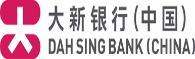 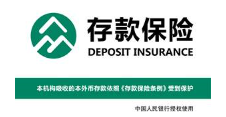 开户/服务申请书（个人户口）
New Account(s)/Service(s) Application Form (Personal Accounts)开户/服务申请书（个人户口）
New Account(s)/Service(s) Application Form (Personal Accounts)开户/服务申请书（个人户口）
New Account(s)/Service(s) Application Form (Personal Accounts)开户/服务申请书（个人户口）
New Account(s)/Service(s) Application Form (Personal Accounts)开户/服务申请书（个人户口）
New Account(s)/Service(s) Application Form (Personal Accounts)开户/服务申请书（个人户口）
New Account(s)/Service(s) Application Form (Personal Accounts)开户/服务申请书（个人户口）
New Account(s)/Service(s) Application Form (Personal Accounts)开户/服务申请书（个人户口）
New Account(s)/Service(s) Application Form (Personal Accounts)开户/服务申请书（个人户口）
New Account(s)/Service(s) Application Form (Personal Accounts)开户/服务申请书（个人户口）
New Account(s)/Service(s) Application Form (Personal Accounts)开户/服务申请书（个人户口）
New Account(s)/Service(s) Application Form (Personal Accounts)开户/服务申请书（个人户口）
New Account(s)/Service(s) Application Form (Personal Accounts)开户/服务申请书（个人户口）
New Account(s)/Service(s) Application Form (Personal Accounts)开户/服务申请书（个人户口）
New Account(s)/Service(s) Application Form (Personal Accounts)开户/服务申请书（个人户口）
New Account(s)/Service(s) Application Form (Personal Accounts)开户/服务申请书（个人户口）
New Account(s)/Service(s) Application Form (Personal Accounts)开户/服务申请书（个人户口）
New Account(s)/Service(s) Application Form (Personal Accounts)开户/服务申请书（个人户口）
New Account(s)/Service(s) Application Form (Personal Accounts)开户/服务申请书（个人户口）
New Account(s)/Service(s) Application Form (Personal Accounts)申请人资料 Personal Information申请人资料 Personal Information申请人资料 Personal Information申请人资料 Personal Information申请人资料 Personal Information申请人资料 Personal Information申请人资料 Personal Information申请人资料 Personal Information申请人资料 Personal Information申请人资料 Personal Information申请人资料 Personal Information申请人资料 Personal Information申请人资料 Personal Information申请人资料 Personal Information申请人资料 Personal Information申请人资料 Personal Information申请人资料 Personal Information申请人资料 Personal Information申请人资料 Personal Information姓 Surname：             姓 Surname：             名 Given Name：           名 Given Name：           名 Given Name：           名 Given Name：           名 Given Name：           名 Given Name：           名 Given Name：           名 Given Name：           名 Given Name：           国籍 Nationality：国籍 Nationality：证件类型 ID Type:证件类型 ID Type:证件类型 ID Type:证件类型 ID Type:证件类型 ID Type:证件类型 ID Type:证件类型 ID Type:证件类型 ID Type:证件类型 ID Type:生日 Date of Birth：             生日 Date of Birth：             证件号码 ID No.：           证件号码 ID No.：           证件号码 ID No.：           证件号码 ID No.：           证件号码 ID No.：           证件号码 ID No.：           证件号码 ID No.：           证件号码 ID No.：           证件号码 ID No.：           性别 Gender：             性别 Gender：             证件有效期 ID Expiry Date：证件有效期 ID Expiry Date：证件有效期 ID Expiry Date：证件有效期 ID Expiry Date：证件有效期 ID Expiry Date：证件有效期 ID Expiry Date：证件有效期 ID Expiry Date：证件有效期 ID Expiry Date：证件有效期 ID Expiry Date：婚姻状况 Marital Status：婚姻状况 Marital Status： 已婚 Married 未婚 Single  其他Others：______________ 已婚 Married 未婚 Single  其他Others：______________ 已婚 Married 未婚 Single  其他Others：______________ 已婚 Married 未婚 Single  其他Others：______________资金来源 Source of Fund：            资金来源 Source of Fund：            资金来源 Source of Fund：            资金来源 Source of Fund：            资金来源 Source of Fund：            资金来源 Source of Fund：            资金来源 Source of Fund：            资金来源 Source of Fund：            资金来源 Source of Fund：            住宅电话 Residential Tel：             住宅电话 Residential Tel：             财富来源 Source of Wealth：财富来源 Source of Wealth：财富来源 Source of Wealth：财富来源 Source of Wealth：财富来源 Source of Wealth：财富来源 Source of Wealth：财富来源 Source of Wealth：财富来源 Source of Wealth：财富来源 Source of Wealth：手机号码 Mobile Phone No：              手机号码 Mobile Phone No：              账务变动通知 A/C Movement Notice：  账务变动通知 A/C Movement Notice：  账务变动通知 A/C Movement Notice：  账务变动通知 A/C Movement Notice：  账务变动通知 A/C Movement Notice：  账务变动通知 A/C Movement Notice：  账务变动通知 A/C Movement Notice：  账务变动通知 A/C Movement Notice：  账务变动通知 A/C Movement Notice：   开通 Apply   不开通 Do Not Apply 开通 Apply   不开通 Do Not Apply 开通 Apply   不开通 Do Not Apply 开通 Apply   不开通 Do Not Apply手机号码 Mobile Phone No：              手机号码 Mobile Phone No：              营销信息 Marketing Information：营销信息 Marketing Information：营销信息 Marketing Information：营销信息 Marketing Information：营销信息 Marketing Information：营销信息 Marketing Information：营销信息 Marketing Information：营销信息 Marketing Information：营销信息 Marketing Information： 接受 Accept   不接受 Do Not Accept 接受 Accept   不接受 Do Not Accept 接受 Accept   不接受 Do Not Accept 接受 Accept   不接受 Do Not Accept职业 Occupation：             职业 Occupation：             职位 Job Position：                  职位 Job Position：                  职位 Job Position：                  职位 Job Position：                  职位 Job Position：                  职位 Job Position：                  职位 Job Position：                  职位 Job Position：                  职位 Job Position：                  办公电话 Office Tel：办公电话 Office Tel：年收入 Annual Income：年收入 Annual Income：年收入 Annual Income：年收入 Annual Income：年收入 Annual Income：年收入 Annual Income：年收入 Annual Income：年收入 Annual Income：年收入 Annual Income：最高学历 Education Level：最高学历 Education Level：家庭年收入Annual Household Income：家庭年收入Annual Household Income：家庭年收入Annual Household Income：家庭年收入Annual Household Income：家庭年收入Annual Household Income：家庭年收入Annual Household Income：家庭年收入Annual Household Income：家庭年收入Annual Household Income：家庭年收入Annual Household Income：居住地址 Residential Address：居住地址 Residential Address：通讯地址 Correspondence Address：通讯地址 Correspondence Address：工作单位 Employer：工作单位 Employer：单位地址 Employer Address：单位地址 Employer Address：预计每年户口往来金额 Anticipated Yearly Account Turnover：预计每年户口往来金额 Anticipated Yearly Account Turnover：预计每年户口交易次数 Anticipated Yearly No. of Transaction: 预计每年户口交易次数 Anticipated Yearly No. of Transaction: 预计每年户口交易次数 Anticipated Yearly No. of Transaction: 预计每年户口交易次数 Anticipated Yearly No. of Transaction: 预计每年户口交易次数 Anticipated Yearly No. of Transaction: 预计每年户口交易次数 Anticipated Yearly No. of Transaction: 预计每年户口交易次数 Anticipated Yearly No. of Transaction: 预计每年户口交易次数 Anticipated Yearly No. of Transaction: 预计每年户口交易次数 Anticipated Yearly No. of Transaction: 开户用途Purpose of A/C Opening：开户用途Purpose of A/C Opening：储蓄/定存Savings/Fixed Deposit     储蓄/定存Savings/Fixed Deposit     储蓄/定存Savings/Fixed Deposit     储蓄/定存Savings/Fixed Deposit     储蓄/定存Savings/Fixed Deposit      转账结算Transfer/Settlement 转账结算Transfer/Settlement 转账结算Transfer/Settlement 转账结算Transfer/Settlement 转账结算Transfer/Settlement 转账结算Transfer/Settlement 转账结算Transfer/Settlement 转账结算Transfer/Settlement 转账结算Transfer/Settlement 贷款及还款 Loan & Repayments  贷款及还款 Loan & Repayments  贷款及还款 Loan & Repayments 开户用途Purpose of A/C Opening：开户用途Purpose of A/C Opening： 支薪 Payroll 支薪 Payroll 支薪 Payroll 支薪 Payroll 支薪 Payroll 其他Others: 其他Others: 其他Others: 其他Others: 其他Others: 其他Others: 其他Others: 其他Others: 其他Others: 其他Others: 其他Others: 其他Others:申请账户/服务类型 Account/Service Type申请账户/服务类型 Account/Service Type申请账户/服务类型 Account/Service Type申请账户/服务类型 Account/Service Type申请账户/服务类型 Account/Service Type申请账户/服务类型 Account/Service Type申请账户/服务类型 Account/Service Type申请账户/服务类型 Account/Service Type申请账户/服务类型 Account/Service Type申请账户/服务类型 Account/Service Type申请账户/服务类型 Account/Service Type申请账户/服务类型 Account/Service Type申请账户/服务类型 Account/Service Type申请账户/服务类型 Account/Service Type申请账户/服务类型 Account/Service Type申请账户/服务类型 Account/Service Type申请账户/服务类型 Account/Service Type申请账户/服务类型 Account/Service Type申请账户/服务类型 Account/Service Type 活期结算账户 Saving/Current A/C（ 存折 Passbook   借记卡 Debit Card）   活期结算账户 Saving/Current A/C（ 存折 Passbook   借记卡 Debit Card）   活期结算账户 Saving/Current A/C（ 存折 Passbook   借记卡 Debit Card）   活期结算账户 Saving/Current A/C（ 存折 Passbook   借记卡 Debit Card）   活期结算账户 Saving/Current A/C（ 存折 Passbook   借记卡 Debit Card）   活期结算账户 Saving/Current A/C（ 存折 Passbook   借记卡 Debit Card）   活期结算账户 Saving/Current A/C（ 存折 Passbook   借记卡 Debit Card）   活期结算账户 Saving/Current A/C（ 存折 Passbook   借记卡 Debit Card）   活期结算账户 Saving/Current A/C（ 存折 Passbook   借记卡 Debit Card）   活期结算账户 Saving/Current A/C（ 存折 Passbook   借记卡 Debit Card）   活期结算账户 Saving/Current A/C（ 存折 Passbook   借记卡 Debit Card）   活期结算账户 Saving/Current A/C（ 存折 Passbook   借记卡 Debit Card）   定期账户 Fixed Deposit Account 定期账户 Fixed Deposit Account 定期账户 Fixed Deposit Account 定期账户 Fixed Deposit Account 定期账户 Fixed Deposit Account 定期账户 Fixed Deposit Account 定期账户 Fixed Deposit Account 跨境人民币账户（仅限港澳居民开立）Non-Resident Cross-Border RMB A/C (for Hong Kong & Macau Residents only) 跨境人民币账户（仅限港澳居民开立）Non-Resident Cross-Border RMB A/C (for Hong Kong & Macau Residents only) 跨境人民币账户（仅限港澳居民开立）Non-Resident Cross-Border RMB A/C (for Hong Kong & Macau Residents only) 跨境人民币账户（仅限港澳居民开立）Non-Resident Cross-Border RMB A/C (for Hong Kong & Macau Residents only) 跨境人民币账户（仅限港澳居民开立）Non-Resident Cross-Border RMB A/C (for Hong Kong & Macau Residents only) 跨境人民币账户（仅限港澳居民开立）Non-Resident Cross-Border RMB A/C (for Hong Kong & Macau Residents only) 跨境人民币账户（仅限港澳居民开立）Non-Resident Cross-Border RMB A/C (for Hong Kong & Macau Residents only) 跨境人民币账户（仅限港澳居民开立）Non-Resident Cross-Border RMB A/C (for Hong Kong & Macau Residents only) 跨境人民币账户（仅限港澳居民开立）Non-Resident Cross-Border RMB A/C (for Hong Kong & Macau Residents only) 跨境人民币账户（仅限港澳居民开立）Non-Resident Cross-Border RMB A/C (for Hong Kong & Macau Residents only) 跨境人民币账户（仅限港澳居民开立）Non-Resident Cross-Border RMB A/C (for Hong Kong & Macau Residents only) 跨境人民币账户（仅限港澳居民开立）Non-Resident Cross-Border RMB A/C (for Hong Kong & Macau Residents only) 跨境人民币账户（仅限港澳居民开立）Non-Resident Cross-Border RMB A/C (for Hong Kong & Macau Residents only) 跨境人民币账户（仅限港澳居民开立）Non-Resident Cross-Border RMB A/C (for Hong Kong & Macau Residents only) 跨境人民币账户（仅限港澳居民开立）Non-Resident Cross-Border RMB A/C (for Hong Kong & Macau Residents only) 跨境人民币账户（仅限港澳居民开立）Non-Resident Cross-Border RMB A/C (for Hong Kong & Macau Residents only) 跨境人民币账户（仅限港澳居民开立）Non-Resident Cross-Border RMB A/C (for Hong Kong & Macau Residents only) 跨境人民币账户（仅限港澳居民开立）Non-Resident Cross-Border RMB A/C (for Hong Kong & Macau Residents only) 跨境人民币账户（仅限港澳居民开立）Non-Resident Cross-Border RMB A/C (for Hong Kong & Macau Residents only) 其他 Others： 其他 Others： 其他 Others： 其他 Others： 其他 Others： 其他 Others： 其他 Others： 其他 Others： 其他 Others： 其他 Others： 其他 Others： 其他 Others： 其他 Others： 其他 Others： 其他 Others： 其他 Others： 其他 Others： 其他 Others： 其他 Others：显赫理财服务VIP Wealth Management Services：显赫理财服务VIP Wealth Management Services： 开通 Apply                  开通 Apply                  开通 Apply                  开通 Apply                  开通 Apply                  开通 Apply                  开通 Apply                  开通 Apply                  不开通 Do Not Apply   不开通 Do Not Apply   不开通 Do Not Apply   不开通 Do Not Apply   不开通 Do Not Apply   不开通 Do Not Apply   不开通 Do Not Apply   不开通 Do Not Apply   不开通 Do Not Apply  存折支取方式 Passbook Withdrawal Method存折支取方式 Passbook Withdrawal Method存折支取方式 Passbook Withdrawal Method存折支取方式 Passbook Withdrawal Method存折支取方式 Passbook Withdrawal Method存折支取方式 Passbook Withdrawal Method存折支取方式 Passbook Withdrawal Method存折支取方式 Passbook Withdrawal Method存折支取方式 Passbook Withdrawal Method存折支取方式 Passbook Withdrawal Method存折支取方式 Passbook Withdrawal Method存折支取方式 Passbook Withdrawal Method存折支取方式 Passbook Withdrawal Method存折支取方式 Passbook Withdrawal Method存折支取方式 Passbook Withdrawal Method存折支取方式 Passbook Withdrawal Method存折支取方式 Passbook Withdrawal Method存折支取方式 Passbook Withdrawal Method存折支取方式 Passbook Withdrawal Method 密码 Password Only      密码 Password Only      密码 Password Only      密码 Password Only      密码 Password Only      密码 Password Only      密码 Password Only      密码 Password Only      密码 Password Only      密码 Password Only      密码 Password Only      密码 Password Only      印鉴 Specimen Only      密码或预留印鉴 Password or Specimen 密码或预留印鉴 Password or Specimen 密码或预留印鉴 Password or Specimen 密码或预留印鉴 Password or Specimen 密码或预留印鉴 Password or Specimen 密码或预留印鉴 Password or Specimen税收居民信息 Tax Residence Information税收居民信息 Tax Residence Information税收居民信息 Tax Residence Information税收居民信息 Tax Residence Information税收居民信息 Tax Residence Information税收居民信息 Tax Residence Information税收居民信息 Tax Residence Information税收居民信息 Tax Residence Information税收居民信息 Tax Residence Information税收居民信息 Tax Residence Information税收居民信息 Tax Residence Information税收居民信息 Tax Residence Information税收居民信息 Tax Residence Information税收居民信息 Tax Residence Information税收居民信息 Tax Residence Information税收居民信息 Tax Residence Information税收居民信息 Tax Residence Information税收居民信息 Tax Residence Information税收居民信息 Tax Residence Information您是否美国人士 (包括美国居民/美国公民/美国永久居民/美国绿卡持有人/美国定居之外国人) Are you a U.S. person (including a U.S Resident/ U.S. Citizen/U.S. Permanent Resident / U.S. Green Card Holder / U.S. Resident Alien)?您是否美国人士 (包括美国居民/美国公民/美国永久居民/美国绿卡持有人/美国定居之外国人) Are you a U.S. person (including a U.S Resident/ U.S. Citizen/U.S. Permanent Resident / U.S. Green Card Holder / U.S. Resident Alien)?您是否美国人士 (包括美国居民/美国公民/美国永久居民/美国绿卡持有人/美国定居之外国人) Are you a U.S. person (including a U.S Resident/ U.S. Citizen/U.S. Permanent Resident / U.S. Green Card Holder / U.S. Resident Alien)?您是否美国人士 (包括美国居民/美国公民/美国永久居民/美国绿卡持有人/美国定居之外国人) Are you a U.S. person (including a U.S Resident/ U.S. Citizen/U.S. Permanent Resident / U.S. Green Card Holder / U.S. Resident Alien)?您是否美国人士 (包括美国居民/美国公民/美国永久居民/美国绿卡持有人/美国定居之外国人) Are you a U.S. person (including a U.S Resident/ U.S. Citizen/U.S. Permanent Resident / U.S. Green Card Holder / U.S. Resident Alien)?您是否美国人士 (包括美国居民/美国公民/美国永久居民/美国绿卡持有人/美国定居之外国人) Are you a U.S. person (including a U.S Resident/ U.S. Citizen/U.S. Permanent Resident / U.S. Green Card Holder / U.S. Resident Alien)?您是否美国人士 (包括美国居民/美国公民/美国永久居民/美国绿卡持有人/美国定居之外国人) Are you a U.S. person (including a U.S Resident/ U.S. Citizen/U.S. Permanent Resident / U.S. Green Card Holder / U.S. Resident Alien)?您是否美国人士 (包括美国居民/美国公民/美国永久居民/美国绿卡持有人/美国定居之外国人) Are you a U.S. person (including a U.S Resident/ U.S. Citizen/U.S. Permanent Resident / U.S. Green Card Holder / U.S. Resident Alien)?您是否美国人士 (包括美国居民/美国公民/美国永久居民/美国绿卡持有人/美国定居之外国人) Are you a U.S. person (including a U.S Resident/ U.S. Citizen/U.S. Permanent Resident / U.S. Green Card Holder / U.S. Resident Alien)?您是否美国人士 (包括美国居民/美国公民/美国永久居民/美国绿卡持有人/美国定居之外国人) Are you a U.S. person (including a U.S Resident/ U.S. Citizen/U.S. Permanent Resident / U.S. Green Card Holder / U.S. Resident Alien)?您是否美国人士 (包括美国居民/美国公民/美国永久居民/美国绿卡持有人/美国定居之外国人) Are you a U.S. person (including a U.S Resident/ U.S. Citizen/U.S. Permanent Resident / U.S. Green Card Holder / U.S. Resident Alien)?您是否美国人士 (包括美国居民/美国公民/美国永久居民/美国绿卡持有人/美国定居之外国人) Are you a U.S. person (including a U.S Resident/ U.S. Citizen/U.S. Permanent Resident / U.S. Green Card Holder / U.S. Resident Alien)?您是否美国人士 (包括美国居民/美国公民/美国永久居民/美国绿卡持有人/美国定居之外国人) Are you a U.S. person (including a U.S Resident/ U.S. Citizen/U.S. Permanent Resident / U.S. Green Card Holder / U.S. Resident Alien)?您是否美国人士 (包括美国居民/美国公民/美国永久居民/美国绿卡持有人/美国定居之外国人) Are you a U.S. person (including a U.S Resident/ U.S. Citizen/U.S. Permanent Resident / U.S. Green Card Holder / U.S. Resident Alien)?您是否美国人士 (包括美国居民/美国公民/美国永久居民/美国绿卡持有人/美国定居之外国人) Are you a U.S. person (including a U.S Resident/ U.S. Citizen/U.S. Permanent Resident / U.S. Green Card Holder / U.S. Resident Alien)?您是否美国人士 (包括美国居民/美国公民/美国永久居民/美国绿卡持有人/美国定居之外国人) Are you a U.S. person (including a U.S Resident/ U.S. Citizen/U.S. Permanent Resident / U.S. Green Card Holder / U.S. Resident Alien)?您是否美国人士 (包括美国居民/美国公民/美国永久居民/美国绿卡持有人/美国定居之外国人) Are you a U.S. person (including a U.S Resident/ U.S. Citizen/U.S. Permanent Resident / U.S. Green Card Holder / U.S. Resident Alien)?您是否美国人士 (包括美国居民/美国公民/美国永久居民/美国绿卡持有人/美国定居之外国人) Are you a U.S. person (including a U.S Resident/ U.S. Citizen/U.S. Permanent Resident / U.S. Green Card Holder / U.S. Resident Alien)?您是否美国人士 (包括美国居民/美国公民/美国永久居民/美国绿卡持有人/美国定居之外国人) Are you a U.S. person (including a U.S Resident/ U.S. Citizen/U.S. Permanent Resident / U.S. Green Card Holder / U.S. Resident Alien)? 否 No        是,请提供美国税务编号 Yes, please provide your Taxpayer Identification No.(TIN):______________ 是,请提供美国税务编号 Yes, please provide your Taxpayer Identification No.(TIN):______________ 是,请提供美国税务编号 Yes, please provide your Taxpayer Identification No.(TIN):______________ 是,请提供美国税务编号 Yes, please provide your Taxpayer Identification No.(TIN):______________ 是,请提供美国税务编号 Yes, please provide your Taxpayer Identification No.(TIN):______________ 是,请提供美国税务编号 Yes, please provide your Taxpayer Identification No.(TIN):______________ 是,请提供美国税务编号 Yes, please provide your Taxpayer Identification No.(TIN):______________ 是,请提供美国税务编号 Yes, please provide your Taxpayer Identification No.(TIN):______________ 是,请提供美国税务编号 Yes, please provide your Taxpayer Identification No.(TIN):______________ 是,请提供美国税务编号 Yes, please provide your Taxpayer Identification No.(TIN):______________ 是,请提供美国税务编号 Yes, please provide your Taxpayer Identification No.(TIN):______________ 是,请提供美国税务编号 Yes, please provide your Taxpayer Identification No.(TIN):______________ 是,请提供美国税务编号 Yes, please provide your Taxpayer Identification No.(TIN):______________ 是,请提供美国税务编号 Yes, please provide your Taxpayer Identification No.(TIN):______________ 是,请提供美国税务编号 Yes, please provide your Taxpayer Identification No.(TIN):______________ 是,请提供美国税务编号 Yes, please provide your Taxpayer Identification No.(TIN):______________ 是,请提供美国税务编号 Yes, please provide your Taxpayer Identification No.(TIN):______________ 是,请提供美国税务编号 Yes, please provide your Taxpayer Identification No.(TIN):______________税收居民身份 Tax Residency Status  
 本人仅为中国税收居民 I am a tax resident of China only    
 本人为___________(国家/地区）的税收居民（请填写《个人税收居民身份声明文件》I am a tax resident of ___________(please specify country(ies)/regions) ，( please fill in Self-Certificate Form (Individual) for FATCA）  
 本人既是中国税收居民又是_______(国家/地区）的税收居民（请填写《个人税收居民身份声明文件》I am a tax resident of China and ________（please specify Country(ies)/Regions),（please fill in Self-Certificate Form (Individual) for FATCA）税收居民身份 Tax Residency Status  
 本人仅为中国税收居民 I am a tax resident of China only    
 本人为___________(国家/地区）的税收居民（请填写《个人税收居民身份声明文件》I am a tax resident of ___________(please specify country(ies)/regions) ，( please fill in Self-Certificate Form (Individual) for FATCA）  
 本人既是中国税收居民又是_______(国家/地区）的税收居民（请填写《个人税收居民身份声明文件》I am a tax resident of China and ________（please specify Country(ies)/Regions),（please fill in Self-Certificate Form (Individual) for FATCA）税收居民身份 Tax Residency Status  
 本人仅为中国税收居民 I am a tax resident of China only    
 本人为___________(国家/地区）的税收居民（请填写《个人税收居民身份声明文件》I am a tax resident of ___________(please specify country(ies)/regions) ，( please fill in Self-Certificate Form (Individual) for FATCA）  
 本人既是中国税收居民又是_______(国家/地区）的税收居民（请填写《个人税收居民身份声明文件》I am a tax resident of China and ________（please specify Country(ies)/Regions),（please fill in Self-Certificate Form (Individual) for FATCA）税收居民身份 Tax Residency Status  
 本人仅为中国税收居民 I am a tax resident of China only    
 本人为___________(国家/地区）的税收居民（请填写《个人税收居民身份声明文件》I am a tax resident of ___________(please specify country(ies)/regions) ，( please fill in Self-Certificate Form (Individual) for FATCA）  
 本人既是中国税收居民又是_______(国家/地区）的税收居民（请填写《个人税收居民身份声明文件》I am a tax resident of China and ________（please specify Country(ies)/Regions),（please fill in Self-Certificate Form (Individual) for FATCA）税收居民身份 Tax Residency Status  
 本人仅为中国税收居民 I am a tax resident of China only    
 本人为___________(国家/地区）的税收居民（请填写《个人税收居民身份声明文件》I am a tax resident of ___________(please specify country(ies)/regions) ，( please fill in Self-Certificate Form (Individual) for FATCA）  
 本人既是中国税收居民又是_______(国家/地区）的税收居民（请填写《个人税收居民身份声明文件》I am a tax resident of China and ________（please specify Country(ies)/Regions),（please fill in Self-Certificate Form (Individual) for FATCA）税收居民身份 Tax Residency Status  
 本人仅为中国税收居民 I am a tax resident of China only    
 本人为___________(国家/地区）的税收居民（请填写《个人税收居民身份声明文件》I am a tax resident of ___________(please specify country(ies)/regions) ，( please fill in Self-Certificate Form (Individual) for FATCA）  
 本人既是中国税收居民又是_______(国家/地区）的税收居民（请填写《个人税收居民身份声明文件》I am a tax resident of China and ________（please specify Country(ies)/Regions),（please fill in Self-Certificate Form (Individual) for FATCA）税收居民身份 Tax Residency Status  
 本人仅为中国税收居民 I am a tax resident of China only    
 本人为___________(国家/地区）的税收居民（请填写《个人税收居民身份声明文件》I am a tax resident of ___________(please specify country(ies)/regions) ，( please fill in Self-Certificate Form (Individual) for FATCA）  
 本人既是中国税收居民又是_______(国家/地区）的税收居民（请填写《个人税收居民身份声明文件》I am a tax resident of China and ________（please specify Country(ies)/Regions),（please fill in Self-Certificate Form (Individual) for FATCA）税收居民身份 Tax Residency Status  
 本人仅为中国税收居民 I am a tax resident of China only    
 本人为___________(国家/地区）的税收居民（请填写《个人税收居民身份声明文件》I am a tax resident of ___________(please specify country(ies)/regions) ，( please fill in Self-Certificate Form (Individual) for FATCA）  
 本人既是中国税收居民又是_______(国家/地区）的税收居民（请填写《个人税收居民身份声明文件》I am a tax resident of China and ________（please specify Country(ies)/Regions),（please fill in Self-Certificate Form (Individual) for FATCA）税收居民身份 Tax Residency Status  
 本人仅为中国税收居民 I am a tax resident of China only    
 本人为___________(国家/地区）的税收居民（请填写《个人税收居民身份声明文件》I am a tax resident of ___________(please specify country(ies)/regions) ，( please fill in Self-Certificate Form (Individual) for FATCA）  
 本人既是中国税收居民又是_______(国家/地区）的税收居民（请填写《个人税收居民身份声明文件》I am a tax resident of China and ________（please specify Country(ies)/Regions),（please fill in Self-Certificate Form (Individual) for FATCA）税收居民身份 Tax Residency Status  
 本人仅为中国税收居民 I am a tax resident of China only    
 本人为___________(国家/地区）的税收居民（请填写《个人税收居民身份声明文件》I am a tax resident of ___________(please specify country(ies)/regions) ，( please fill in Self-Certificate Form (Individual) for FATCA）  
 本人既是中国税收居民又是_______(国家/地区）的税收居民（请填写《个人税收居民身份声明文件》I am a tax resident of China and ________（please specify Country(ies)/Regions),（please fill in Self-Certificate Form (Individual) for FATCA）税收居民身份 Tax Residency Status  
 本人仅为中国税收居民 I am a tax resident of China only    
 本人为___________(国家/地区）的税收居民（请填写《个人税收居民身份声明文件》I am a tax resident of ___________(please specify country(ies)/regions) ，( please fill in Self-Certificate Form (Individual) for FATCA）  
 本人既是中国税收居民又是_______(国家/地区）的税收居民（请填写《个人税收居民身份声明文件》I am a tax resident of China and ________（please specify Country(ies)/Regions),（please fill in Self-Certificate Form (Individual) for FATCA）税收居民身份 Tax Residency Status  
 本人仅为中国税收居民 I am a tax resident of China only    
 本人为___________(国家/地区）的税收居民（请填写《个人税收居民身份声明文件》I am a tax resident of ___________(please specify country(ies)/regions) ，( please fill in Self-Certificate Form (Individual) for FATCA）  
 本人既是中国税收居民又是_______(国家/地区）的税收居民（请填写《个人税收居民身份声明文件》I am a tax resident of China and ________（please specify Country(ies)/Regions),（please fill in Self-Certificate Form (Individual) for FATCA）税收居民身份 Tax Residency Status  
 本人仅为中国税收居民 I am a tax resident of China only    
 本人为___________(国家/地区）的税收居民（请填写《个人税收居民身份声明文件》I am a tax resident of ___________(please specify country(ies)/regions) ，( please fill in Self-Certificate Form (Individual) for FATCA）  
 本人既是中国税收居民又是_______(国家/地区）的税收居民（请填写《个人税收居民身份声明文件》I am a tax resident of China and ________（please specify Country(ies)/Regions),（please fill in Self-Certificate Form (Individual) for FATCA）税收居民身份 Tax Residency Status  
 本人仅为中国税收居民 I am a tax resident of China only    
 本人为___________(国家/地区）的税收居民（请填写《个人税收居民身份声明文件》I am a tax resident of ___________(please specify country(ies)/regions) ，( please fill in Self-Certificate Form (Individual) for FATCA）  
 本人既是中国税收居民又是_______(国家/地区）的税收居民（请填写《个人税收居民身份声明文件》I am a tax resident of China and ________（please specify Country(ies)/Regions),（please fill in Self-Certificate Form (Individual) for FATCA）税收居民身份 Tax Residency Status  
 本人仅为中国税收居民 I am a tax resident of China only    
 本人为___________(国家/地区）的税收居民（请填写《个人税收居民身份声明文件》I am a tax resident of ___________(please specify country(ies)/regions) ，( please fill in Self-Certificate Form (Individual) for FATCA）  
 本人既是中国税收居民又是_______(国家/地区）的税收居民（请填写《个人税收居民身份声明文件》I am a tax resident of China and ________（please specify Country(ies)/Regions),（please fill in Self-Certificate Form (Individual) for FATCA）税收居民身份 Tax Residency Status  
 本人仅为中国税收居民 I am a tax resident of China only    
 本人为___________(国家/地区）的税收居民（请填写《个人税收居民身份声明文件》I am a tax resident of ___________(please specify country(ies)/regions) ，( please fill in Self-Certificate Form (Individual) for FATCA）  
 本人既是中国税收居民又是_______(国家/地区）的税收居民（请填写《个人税收居民身份声明文件》I am a tax resident of China and ________（please specify Country(ies)/Regions),（please fill in Self-Certificate Form (Individual) for FATCA）税收居民身份 Tax Residency Status  
 本人仅为中国税收居民 I am a tax resident of China only    
 本人为___________(国家/地区）的税收居民（请填写《个人税收居民身份声明文件》I am a tax resident of ___________(please specify country(ies)/regions) ，( please fill in Self-Certificate Form (Individual) for FATCA）  
 本人既是中国税收居民又是_______(国家/地区）的税收居民（请填写《个人税收居民身份声明文件》I am a tax resident of China and ________（please specify Country(ies)/Regions),（please fill in Self-Certificate Form (Individual) for FATCA）税收居民身份 Tax Residency Status  
 本人仅为中国税收居民 I am a tax resident of China only    
 本人为___________(国家/地区）的税收居民（请填写《个人税收居民身份声明文件》I am a tax resident of ___________(please specify country(ies)/regions) ，( please fill in Self-Certificate Form (Individual) for FATCA）  
 本人既是中国税收居民又是_______(国家/地区）的税收居民（请填写《个人税收居民身份声明文件》I am a tax resident of China and ________（please specify Country(ies)/Regions),（please fill in Self-Certificate Form (Individual) for FATCA）税收居民身份 Tax Residency Status  
 本人仅为中国税收居民 I am a tax resident of China only    
 本人为___________(国家/地区）的税收居民（请填写《个人税收居民身份声明文件》I am a tax resident of ___________(please specify country(ies)/regions) ，( please fill in Self-Certificate Form (Individual) for FATCA）  
 本人既是中国税收居民又是_______(国家/地区）的税收居民（请填写《个人税收居民身份声明文件》I am a tax resident of China and ________（please specify Country(ies)/Regions),（please fill in Self-Certificate Form (Individual) for FATCA）与本行雇员/董事关系 Relationship with Staff Member(s) or Director(s) of the Bank与本行雇员/董事关系 Relationship with Staff Member(s) or Director(s) of the Bank与本行雇员/董事关系 Relationship with Staff Member(s) or Director(s) of the Bank与本行雇员/董事关系 Relationship with Staff Member(s) or Director(s) of the Bank与本行雇员/董事关系 Relationship with Staff Member(s) or Director(s) of the Bank与本行雇员/董事关系 Relationship with Staff Member(s) or Director(s) of the Bank与本行雇员/董事关系 Relationship with Staff Member(s) or Director(s) of the Bank与本行雇员/董事关系 Relationship with Staff Member(s) or Director(s) of the Bank与本行雇员/董事关系 Relationship with Staff Member(s) or Director(s) of the Bank与本行雇员/董事关系 Relationship with Staff Member(s) or Director(s) of the Bank与本行雇员/董事关系 Relationship with Staff Member(s) or Director(s) of the Bank与本行雇员/董事关系 Relationship with Staff Member(s) or Director(s) of the Bank与本行雇员/董事关系 Relationship with Staff Member(s) or Director(s) of the Bank与本行雇员/董事关系 Relationship with Staff Member(s) or Director(s) of the Bank与本行雇员/董事关系 Relationship with Staff Member(s) or Director(s) of the Bank与本行雇员/董事关系 Relationship with Staff Member(s) or Director(s) of the Bank与本行雇员/董事关系 Relationship with Staff Member(s) or Director(s) of the Bank与本行雇员/董事关系 Relationship with Staff Member(s) or Director(s) of the Bank与本行雇员/董事关系 Relationship with Staff Member(s) or Director(s) of the Bank您是否为大新金融集团/大新银行集团的董事/雇员的亲属 Are you a relative/spouse of any of the directors or employees of Dah Sing Financial Group or Dah Sing Banking Group?您是否为大新金融集团/大新银行集团的董事/雇员的亲属 Are you a relative/spouse of any of the directors or employees of Dah Sing Financial Group or Dah Sing Banking Group?您是否为大新金融集团/大新银行集团的董事/雇员的亲属 Are you a relative/spouse of any of the directors or employees of Dah Sing Financial Group or Dah Sing Banking Group?您是否为大新金融集团/大新银行集团的董事/雇员的亲属 Are you a relative/spouse of any of the directors or employees of Dah Sing Financial Group or Dah Sing Banking Group?您是否为大新金融集团/大新银行集团的董事/雇员的亲属 Are you a relative/spouse of any of the directors or employees of Dah Sing Financial Group or Dah Sing Banking Group?您是否为大新金融集团/大新银行集团的董事/雇员的亲属 Are you a relative/spouse of any of the directors or employees of Dah Sing Financial Group or Dah Sing Banking Group?您是否为大新金融集团/大新银行集团的董事/雇员的亲属 Are you a relative/spouse of any of the directors or employees of Dah Sing Financial Group or Dah Sing Banking Group?您是否为大新金融集团/大新银行集团的董事/雇员的亲属 Are you a relative/spouse of any of the directors or employees of Dah Sing Financial Group or Dah Sing Banking Group?您是否为大新金融集团/大新银行集团的董事/雇员的亲属 Are you a relative/spouse of any of the directors or employees of Dah Sing Financial Group or Dah Sing Banking Group?您是否为大新金融集团/大新银行集团的董事/雇员的亲属 Are you a relative/spouse of any of the directors or employees of Dah Sing Financial Group or Dah Sing Banking Group?您是否为大新金融集团/大新银行集团的董事/雇员的亲属 Are you a relative/spouse of any of the directors or employees of Dah Sing Financial Group or Dah Sing Banking Group?您是否为大新金融集团/大新银行集团的董事/雇员的亲属 Are you a relative/spouse of any of the directors or employees of Dah Sing Financial Group or Dah Sing Banking Group?您是否为大新金融集团/大新银行集团的董事/雇员的亲属 Are you a relative/spouse of any of the directors or employees of Dah Sing Financial Group or Dah Sing Banking Group?您是否为大新金融集团/大新银行集团的董事/雇员的亲属 Are you a relative/spouse of any of the directors or employees of Dah Sing Financial Group or Dah Sing Banking Group?您是否为大新金融集团/大新银行集团的董事/雇员的亲属 Are you a relative/spouse of any of the directors or employees of Dah Sing Financial Group or Dah Sing Banking Group?您是否为大新金融集团/大新银行集团的董事/雇员的亲属 Are you a relative/spouse of any of the directors or employees of Dah Sing Financial Group or Dah Sing Banking Group?您是否为大新金融集团/大新银行集团的董事/雇员的亲属 Are you a relative/spouse of any of the directors or employees of Dah Sing Financial Group or Dah Sing Banking Group?您是否为大新金融集团/大新银行集团的董事/雇员的亲属 Are you a relative/spouse of any of the directors or employees of Dah Sing Financial Group or Dah Sing Banking Group?您是否为大新金融集团/大新银行集团的董事/雇员的亲属 Are you a relative/spouse of any of the directors or employees of Dah Sing Financial Group or Dah Sing Banking Group? 是,相关董事/雇员姓名Yes，Name of the Relevant Director(s) or Employee(s)：_________,关系Relationship：________) 是,相关董事/雇员姓名Yes，Name of the Relevant Director(s) or Employee(s)：_________,关系Relationship：________) 是,相关董事/雇员姓名Yes，Name of the Relevant Director(s) or Employee(s)：_________,关系Relationship：________) 是,相关董事/雇员姓名Yes，Name of the Relevant Director(s) or Employee(s)：_________,关系Relationship：________) 是,相关董事/雇员姓名Yes，Name of the Relevant Director(s) or Employee(s)：_________,关系Relationship：________) 是,相关董事/雇员姓名Yes，Name of the Relevant Director(s) or Employee(s)：_________,关系Relationship：________) 是,相关董事/雇员姓名Yes，Name of the Relevant Director(s) or Employee(s)：_________,关系Relationship：________) 是,相关董事/雇员姓名Yes，Name of the Relevant Director(s) or Employee(s)：_________,关系Relationship：________) 是,相关董事/雇员姓名Yes，Name of the Relevant Director(s) or Employee(s)：_________,关系Relationship：________) 是,相关董事/雇员姓名Yes，Name of the Relevant Director(s) or Employee(s)：_________,关系Relationship：________) 是,相关董事/雇员姓名Yes，Name of the Relevant Director(s) or Employee(s)：_________,关系Relationship：________) 是,相关董事/雇员姓名Yes，Name of the Relevant Director(s) or Employee(s)：_________,关系Relationship：________) 是,相关董事/雇员姓名Yes，Name of the Relevant Director(s) or Employee(s)：_________,关系Relationship：________) 是,相关董事/雇员姓名Yes，Name of the Relevant Director(s) or Employee(s)：_________,关系Relationship：________) 是,相关董事/雇员姓名Yes，Name of the Relevant Director(s) or Employee(s)：_________,关系Relationship：________) 是,相关董事/雇员姓名Yes，Name of the Relevant Director(s) or Employee(s)：_________,关系Relationship：________) 是,相关董事/雇员姓名Yes，Name of the Relevant Director(s) or Employee(s)：_________,关系Relationship：________) 是,相关董事/雇员姓名Yes，Name of the Relevant Director(s) or Employee(s)：_________,关系Relationship：________) 是,相关董事/雇员姓名Yes，Name of the Relevant Director(s) or Employee(s)：_________,关系Relationship：________) 否,假如日后与我行的董事或雇员有任何亲属关系，需要及时以书面通知我行 No. I agree to notify the Bank promptly in writing if I become so related 否,假如日后与我行的董事或雇员有任何亲属关系，需要及时以书面通知我行 No. I agree to notify the Bank promptly in writing if I become so related 否,假如日后与我行的董事或雇员有任何亲属关系，需要及时以书面通知我行 No. I agree to notify the Bank promptly in writing if I become so related 否,假如日后与我行的董事或雇员有任何亲属关系，需要及时以书面通知我行 No. I agree to notify the Bank promptly in writing if I become so related 否,假如日后与我行的董事或雇员有任何亲属关系，需要及时以书面通知我行 No. I agree to notify the Bank promptly in writing if I become so related 否,假如日后与我行的董事或雇员有任何亲属关系，需要及时以书面通知我行 No. I agree to notify the Bank promptly in writing if I become so related 否,假如日后与我行的董事或雇员有任何亲属关系，需要及时以书面通知我行 No. I agree to notify the Bank promptly in writing if I become so related 否,假如日后与我行的董事或雇员有任何亲属关系，需要及时以书面通知我行 No. I agree to notify the Bank promptly in writing if I become so related 否,假如日后与我行的董事或雇员有任何亲属关系，需要及时以书面通知我行 No. I agree to notify the Bank promptly in writing if I become so related 否,假如日后与我行的董事或雇员有任何亲属关系，需要及时以书面通知我行 No. I agree to notify the Bank promptly in writing if I become so related 否,假如日后与我行的董事或雇员有任何亲属关系，需要及时以书面通知我行 No. I agree to notify the Bank promptly in writing if I become so related 否,假如日后与我行的董事或雇员有任何亲属关系，需要及时以书面通知我行 No. I agree to notify the Bank promptly in writing if I become so related 否,假如日后与我行的董事或雇员有任何亲属关系，需要及时以书面通知我行 No. I agree to notify the Bank promptly in writing if I become so related 否,假如日后与我行的董事或雇员有任何亲属关系，需要及时以书面通知我行 No. I agree to notify the Bank promptly in writing if I become so related 否,假如日后与我行的董事或雇员有任何亲属关系，需要及时以书面通知我行 No. I agree to notify the Bank promptly in writing if I become so related 否,假如日后与我行的董事或雇员有任何亲属关系，需要及时以书面通知我行 No. I agree to notify the Bank promptly in writing if I become so related 否,假如日后与我行的董事或雇员有任何亲属关系，需要及时以书面通知我行 No. I agree to notify the Bank promptly in writing if I become so related 否,假如日后与我行的董事或雇员有任何亲属关系，需要及时以书面通知我行 No. I agree to notify the Bank promptly in writing if I become so related 否,假如日后与我行的董事或雇员有任何亲属关系，需要及时以书面通知我行 No. I agree to notify the Bank promptly in writing if I become so related其他服务功能 (请在银行工作人员指导下填写) Other Services (Please fill in under guidance of the Bank staff）其他服务功能 (请在银行工作人员指导下填写) Other Services (Please fill in under guidance of the Bank staff）其他服务功能 (请在银行工作人员指导下填写) Other Services (Please fill in under guidance of the Bank staff）其他服务功能 (请在银行工作人员指导下填写) Other Services (Please fill in under guidance of the Bank staff）其他服务功能 (请在银行工作人员指导下填写) Other Services (Please fill in under guidance of the Bank staff）其他服务功能 (请在银行工作人员指导下填写) Other Services (Please fill in under guidance of the Bank staff）其他服务功能 (请在银行工作人员指导下填写) Other Services (Please fill in under guidance of the Bank staff）其他服务功能 (请在银行工作人员指导下填写) Other Services (Please fill in under guidance of the Bank staff）其他服务功能 (请在银行工作人员指导下填写) Other Services (Please fill in under guidance of the Bank staff）其他服务功能 (请在银行工作人员指导下填写) Other Services (Please fill in under guidance of the Bank staff）其他服务功能 (请在银行工作人员指导下填写) Other Services (Please fill in under guidance of the Bank staff）其他服务功能 (请在银行工作人员指导下填写) Other Services (Please fill in under guidance of the Bank staff）其他服务功能 (请在银行工作人员指导下填写) Other Services (Please fill in under guidance of the Bank staff）其他服务功能 (请在银行工作人员指导下填写) Other Services (Please fill in under guidance of the Bank staff）其他服务功能 (请在银行工作人员指导下填写) Other Services (Please fill in under guidance of the Bank staff）其他服务功能 (请在银行工作人员指导下填写) Other Services (Please fill in under guidance of the Bank staff）其他服务功能 (请在银行工作人员指导下填写) Other Services (Please fill in under guidance of the Bank staff）其他服务功能 (请在银行工作人员指导下填写) Other Services (Please fill in under guidance of the Bank staff）其他服务功能 (请在银行工作人员指导下填写) Other Services (Please fill in under guidance of the Bank staff）网上银行 e-Banking 网上银行 e-Banking 网上银行 e-Banking 网上银行 e-Banking 网上银行 e-Banking 网上银行 e-Banking 网上银行 e-Banking 网上银行 e-Banking 网上银行 e-Banking 网上银行 e-Banking 网上银行 e-Banking 网上银行 e-Banking 网上银行 e-Banking 网上银行 e-Banking 网上银行 e-Banking 网上银行 e-Banking 网上银行 e-Banking 网上银行 e-Banking 网上银行 e-Banking  普通用户 Normal User   普通用户 Normal User   普通用户 Normal User   高级用户Advanced User  ( 数字证书 U-key   短信验证码 SMS Verification Code) 高级用户Advanced User  ( 数字证书 U-key   短信验证码 SMS Verification Code) 高级用户Advanced User  ( 数字证书 U-key   短信验证码 SMS Verification Code) 高级用户Advanced User  ( 数字证书 U-key   短信验证码 SMS Verification Code) 高级用户Advanced User  ( 数字证书 U-key   短信验证码 SMS Verification Code) 高级用户Advanced User  ( 数字证书 U-key   短信验证码 SMS Verification Code) 高级用户Advanced User  ( 数字证书 U-key   短信验证码 SMS Verification Code) 高级用户Advanced User  ( 数字证书 U-key   短信验证码 SMS Verification Code) 高级用户Advanced User  ( 数字证书 U-key   短信验证码 SMS Verification Code) 高级用户Advanced User  ( 数字证书 U-key   短信验证码 SMS Verification Code) 高级用户Advanced User  ( 数字证书 U-key   短信验证码 SMS Verification Code) 高级用户Advanced User  ( 数字证书 U-key   短信验证码 SMS Verification Code) 高级用户Advanced User  ( 数字证书 U-key   短信验证码 SMS Verification Code) 高级用户Advanced User  ( 数字证书 U-key   短信验证码 SMS Verification Code) 高级用户Advanced User  ( 数字证书 U-key   短信验证码 SMS Verification Code) 高级用户Advanced User  ( 数字证书 U-key   短信验证码 SMS Verification Code)网银登录名 Login Name：                            网银登录名 Login Name：                            网银登录名 Login Name：                                                            （6-16个英文字母或数字 6-16 Alphabets or Numbers）                                 （6-16个英文字母或数字 6-16 Alphabets or Numbers）                                 （6-16个英文字母或数字 6-16 Alphabets or Numbers）                                 （6-16个英文字母或数字 6-16 Alphabets or Numbers）                                 （6-16个英文字母或数字 6-16 Alphabets or Numbers）                                 （6-16个英文字母或数字 6-16 Alphabets or Numbers）                                 （6-16个英文字母或数字 6-16 Alphabets or Numbers）                                 （6-16个英文字母或数字 6-16 Alphabets or Numbers）                                 （6-16个英文字母或数字 6-16 Alphabets or Numbers）                                 （6-16个英文字母或数字 6-16 Alphabets or Numbers）                                 （6-16个英文字母或数字 6-16 Alphabets or Numbers）                                 （6-16个英文字母或数字 6-16 Alphabets or Numbers）                                 （6-16个英文字母或数字 6-16 Alphabets or Numbers）                                 （6-16个英文字母或数字 6-16 Alphabets or Numbers）                                 （6-16个英文字母或数字 6-16 Alphabets or Numbers）                                 （6-16个英文字母或数字 6-16 Alphabets or Numbers） 网银转账限额/笔数 Total Amount & No. of Transaction：网银转账限额/笔数 Total Amount & No. of Transaction：网银转账限额/笔数 Total Amount & No. of Transaction： 系统默认限额 Bank Default Limit   系统默认限额 Bank Default Limit   系统默认限额 Bank Default Limit   系统默认限额 Bank Default Limit   系统默认限额 Bank Default Limit   系统默认限额 Bank Default Limit   系统默认限额 Bank Default Limit   系统默认限额 Bank Default Limit   系统默认限额 Bank Default Limit   系统默认限额 Bank Default Limit   系统默认限额 Bank Default Limit   系统默认限额 Bank Default Limit   系统默认限额 Bank Default Limit   系统默认限额 Bank Default Limit   系统默认限额 Bank Default Limit   系统默认限额 Bank Default Limit  网银转账限额/笔数 Total Amount & No. of Transaction：网银转账限额/笔数 Total Amount & No. of Transaction：网银转账限额/笔数 Total Amount & No. of Transaction： 其他限额 (请填写下列信息，需小于等于银行默认值) Other Limit (Please fill In below information, the amount less or equal to the Bank Default Limit） 其他限额 (请填写下列信息，需小于等于银行默认值) Other Limit (Please fill In below information, the amount less or equal to the Bank Default Limit） 其他限额 (请填写下列信息，需小于等于银行默认值) Other Limit (Please fill In below information, the amount less or equal to the Bank Default Limit） 其他限额 (请填写下列信息，需小于等于银行默认值) Other Limit (Please fill In below information, the amount less or equal to the Bank Default Limit） 其他限额 (请填写下列信息，需小于等于银行默认值) Other Limit (Please fill In below information, the amount less or equal to the Bank Default Limit） 其他限额 (请填写下列信息，需小于等于银行默认值) Other Limit (Please fill In below information, the amount less or equal to the Bank Default Limit） 其他限额 (请填写下列信息，需小于等于银行默认值) Other Limit (Please fill In below information, the amount less or equal to the Bank Default Limit） 其他限额 (请填写下列信息，需小于等于银行默认值) Other Limit (Please fill In below information, the amount less or equal to the Bank Default Limit） 其他限额 (请填写下列信息，需小于等于银行默认值) Other Limit (Please fill In below information, the amount less or equal to the Bank Default Limit） 其他限额 (请填写下列信息，需小于等于银行默认值) Other Limit (Please fill In below information, the amount less or equal to the Bank Default Limit） 其他限额 (请填写下列信息，需小于等于银行默认值) Other Limit (Please fill In below information, the amount less or equal to the Bank Default Limit） 其他限额 (请填写下列信息，需小于等于银行默认值) Other Limit (Please fill In below information, the amount less or equal to the Bank Default Limit） 其他限额 (请填写下列信息，需小于等于银行默认值) Other Limit (Please fill In below information, the amount less or equal to the Bank Default Limit） 其他限额 (请填写下列信息，需小于等于银行默认值) Other Limit (Please fill In below information, the amount less or equal to the Bank Default Limit） 其他限额 (请填写下列信息，需小于等于银行默认值) Other Limit (Please fill In below information, the amount less or equal to the Bank Default Limit） 其他限额 (请填写下列信息，需小于等于银行默认值) Other Limit (Please fill In below information, the amount less or equal to the Bank Default Limit）单笔限额 Single Transaction Amount：                    单笔限额 Single Transaction Amount：                    单笔限额 Single Transaction Amount：                    日累计限额 Daily Total Transaction Amount：日累计限额 Daily Total Transaction Amount：日累计限额 Daily Total Transaction Amount：日累计限额 Daily Total Transaction Amount：日累计限额 Daily Total Transaction Amount：日累计限额 Daily Total Transaction Amount：日累计限额 Daily Total Transaction Amount：日累计限额 Daily Total Transaction Amount：日累计交易笔数 Daily Total No. of Transaction:              日累计交易笔数 Daily Total No. of Transaction:              日累计交易笔数 Daily Total No. of Transaction:              年累计限额 Yearly Total Transaction Amount：年累计限额 Yearly Total Transaction Amount：年累计限额 Yearly Total Transaction Amount：年累计限额 Yearly Total Transaction Amount：年累计限额 Yearly Total Transaction Amount：年累计限额 Yearly Total Transaction Amount：年累计限额 Yearly Total Transaction Amount：年累计限额 Yearly Total Transaction Amount：远程指示交易 Remote Instruction Service  远程指示交易 Remote Instruction Service  远程指示交易 Remote Instruction Service  远程指示交易 Remote Instruction Service  远程指示交易 Remote Instruction Service  远程指示交易 Remote Instruction Service  远程指示交易 Remote Instruction Service  远程指示交易 Remote Instruction Service  远程指示交易 Remote Instruction Service  远程指示交易 Remote Instruction Service  远程指示交易 Remote Instruction Service  远程指示交易 Remote Instruction Service  远程指示交易 Remote Instruction Service  远程指示交易 Remote Instruction Service  远程指示交易 Remote Instruction Service  远程指示交易 Remote Instruction Service  远程指示交易 Remote Instruction Service  远程指示交易 Remote Instruction Service  远程指示交易 Remote Instruction Service   否 No     否 No     否 No     否 No     否 No     否 No     否 No     否 No     否 No     否 No     否 No     否 No     否 No     否 No     否 No     否 No     否 No     否 No     否 No     是,请填写以下信息 Yes, please fill in below information: 是,请填写以下信息 Yes, please fill in below information: 是,请填写以下信息 Yes, please fill in below information: 是,请填写以下信息 Yes, please fill in below information: 是,请填写以下信息 Yes, please fill in below information: 是,请填写以下信息 Yes, please fill in below information: 是,请填写以下信息 Yes, please fill in below information: 是,请填写以下信息 Yes, please fill in below information: 是,请填写以下信息 Yes, please fill in below information: 是,请填写以下信息 Yes, please fill in below information: 是,请填写以下信息 Yes, please fill in below information: 是,请填写以下信息 Yes, please fill in below information: 是,请填写以下信息 Yes, please fill in below information: 是,请填写以下信息 Yes, please fill in below information: 是,请填写以下信息 Yes, please fill in below information: 是,请填写以下信息 Yes, please fill in below information: 是,请填写以下信息 Yes, please fill in below information: 是,请填写以下信息 Yes, please fill in below information: 是,请填写以下信息 Yes, please fill in below information:同名转账每日限额  Total Amount of Self-Name Transfer per day:同名转账每日限额  Total Amount of Self-Name Transfer per day:同名转账每日限额  Total Amount of Self-Name Transfer per day:同名转账每日限额  Total Amount of Self-Name Transfer per day: 以账户结余为限 Up to my A/C available balance   以账户结余为限 Up to my A/C available balance   以账户结余为限 Up to my A/C available balance   以账户结余为限 Up to my A/C available balance   以账户结余为限 Up to my A/C available balance   以账户结余为限 Up to my A/C available balance   以账户结余为限 Up to my A/C available balance   其他 Other Amount: 其他 Other Amount: 其他 Other Amount: 其他 Other Amount: 其他 Other Amount: 其他 Other Amount: 其他 Other Amount: 其他 Other Amount:非同名转账每日限额（不指定收款人）Total Amount of 3rd Party Transfer per day (for Not Pre-Registered Payee):非同名转账每日限额（不指定收款人）Total Amount of 3rd Party Transfer per day (for Not Pre-Registered Payee):非同名转账每日限额（不指定收款人）Total Amount of 3rd Party Transfer per day (for Not Pre-Registered Payee):非同名转账每日限额（不指定收款人）Total Amount of 3rd Party Transfer per day (for Not Pre-Registered Payee): 默认限额 Bank Default Limit 默认限额 Bank Default Limit 默认限额 Bank Default Limit 默认限额 Bank Default Limit 默认限额 Bank Default Limit 默认限额 Bank Default Limit 默认限额 Bank Default Limit 默认限额 Bank Default Limit 默认限额 Bank Default Limit 默认限额 Bank Default Limit 默认限额 Bank Default Limit 默认限额 Bank Default Limit 默认限额 Bank Default Limit 默认限额 Bank Default Limit 默认限额 Bank Default Limit非同名转账限额（指定收款人）Total Amount of 3rd Party Transfer per day (for Pre-Registered Payee):  非同名转账限额（指定收款人）Total Amount of 3rd Party Transfer per day (for Pre-Registered Payee):  非同名转账限额（指定收款人）Total Amount of 3rd Party Transfer per day (for Pre-Registered Payee):  非同名转账限额（指定收款人）Total Amount of 3rd Party Transfer per day (for Pre-Registered Payee):   不开通 Do Not Apply   不开通 Do Not Apply   不开通 Do Not Apply   不开通 Do Not Apply   不开通 Do Not Apply   开通（请另行填写申请书) Apply(Please fill in the Application Form Separately）    开通（请另行填写申请书) Apply(Please fill in the Application Form Separately）    开通（请另行填写申请书) Apply(Please fill in the Application Form Separately）    开通（请另行填写申请书) Apply(Please fill in the Application Form Separately）    开通（请另行填写申请书) Apply(Please fill in the Application Form Separately）    开通（请另行填写申请书) Apply(Please fill in the Application Form Separately）    开通（请另行填写申请书) Apply(Please fill in the Application Form Separately）    开通（请另行填写申请书) Apply(Please fill in the Application Form Separately）    开通（请另行填写申请书) Apply(Please fill in the Application Form Separately）    开通（请另行填写申请书) Apply(Please fill in the Application Form Separately）   ATM 转账限额 ATM Transfer LimitATM 转账限额 ATM Transfer LimitATM 转账限额 ATM Transfer LimitATM 转账限额 ATM Transfer LimitATM 转账限额 ATM Transfer LimitATM 转账限额 ATM Transfer LimitATM 转账限额 ATM Transfer LimitATM 转账限额 ATM Transfer LimitATM 转账限额 ATM Transfer LimitATM 转账限额 ATM Transfer LimitATM 转账限额 ATM Transfer LimitATM 转账限额 ATM Transfer LimitATM 转账限额 ATM Transfer LimitATM 转账限额 ATM Transfer LimitATM 转账限额 ATM Transfer LimitATM 转账限额 ATM Transfer LimitATM 转账限额 ATM Transfer LimitATM 转账限额 ATM Transfer LimitATM 转账限额 ATM Transfer Limit 银行默认限额 Bank Default Limit   银行默认限额 Bank Default Limit   银行默认限额 Bank Default Limit   银行默认限额 Bank Default Limit   银行默认限额 Bank Default Limit   银行默认限额 Bank Default Limit   银行默认限额 Bank Default Limit   银行默认限额 Bank Default Limit   银行默认限额 Bank Default Limit   银行默认限额 Bank Default Limit   银行默认限额 Bank Default Limit   银行默认限额 Bank Default Limit   银行默认限额 Bank Default Limit   银行默认限额 Bank Default Limit   银行默认限额 Bank Default Limit   银行默认限额 Bank Default Limit   银行默认限额 Bank Default Limit   银行默认限额 Bank Default Limit   银行默认限额 Bank Default Limit   其他,请填写下列信息(限额需小于等于银行默认值) Other Limit, please fill in below information (the amount less or equal to the Bank Default Limit) 其他,请填写下列信息(限额需小于等于银行默认值) Other Limit, please fill in below information (the amount less or equal to the Bank Default Limit) 其他,请填写下列信息(限额需小于等于银行默认值) Other Limit, please fill in below information (the amount less or equal to the Bank Default Limit) 其他,请填写下列信息(限额需小于等于银行默认值) Other Limit, please fill in below information (the amount less or equal to the Bank Default Limit) 其他,请填写下列信息(限额需小于等于银行默认值) Other Limit, please fill in below information (the amount less or equal to the Bank Default Limit) 其他,请填写下列信息(限额需小于等于银行默认值) Other Limit, please fill in below information (the amount less or equal to the Bank Default Limit) 其他,请填写下列信息(限额需小于等于银行默认值) Other Limit, please fill in below information (the amount less or equal to the Bank Default Limit) 其他,请填写下列信息(限额需小于等于银行默认值) Other Limit, please fill in below information (the amount less or equal to the Bank Default Limit) 其他,请填写下列信息(限额需小于等于银行默认值) Other Limit, please fill in below information (the amount less or equal to the Bank Default Limit) 其他,请填写下列信息(限额需小于等于银行默认值) Other Limit, please fill in below information (the amount less or equal to the Bank Default Limit) 其他,请填写下列信息(限额需小于等于银行默认值) Other Limit, please fill in below information (the amount less or equal to the Bank Default Limit) 其他,请填写下列信息(限额需小于等于银行默认值) Other Limit, please fill in below information (the amount less or equal to the Bank Default Limit) 其他,请填写下列信息(限额需小于等于银行默认值) Other Limit, please fill in below information (the amount less or equal to the Bank Default Limit) 其他,请填写下列信息(限额需小于等于银行默认值) Other Limit, please fill in below information (the amount less or equal to the Bank Default Limit) 其他,请填写下列信息(限额需小于等于银行默认值) Other Limit, please fill in below information (the amount less or equal to the Bank Default Limit) 其他,请填写下列信息(限额需小于等于银行默认值) Other Limit, please fill in below information (the amount less or equal to the Bank Default Limit) 其他,请填写下列信息(限额需小于等于银行默认值) Other Limit, please fill in below information (the amount less or equal to the Bank Default Limit) 其他,请填写下列信息(限额需小于等于银行默认值) Other Limit, please fill in below information (the amount less or equal to the Bank Default Limit) 其他,请填写下列信息(限额需小于等于银行默认值) Other Limit, please fill in below information (the amount less or equal to the Bank Default Limit)单笔限额 Single Transaction Amount：                    单笔限额 Single Transaction Amount：                    单笔限额 Single Transaction Amount：                    日累计限额 Daily Total Transaction Amount：日累计限额 Daily Total Transaction Amount：日累计限额 Daily Total Transaction Amount：日累计限额 Daily Total Transaction Amount：日累计限额 Daily Total Transaction Amount：日累计限额 Daily Total Transaction Amount：日累计限额 Daily Total Transaction Amount：日累计限额 Daily Total Transaction Amount：日累计交易笔数 Daily Total No. of Transactions           日累计交易笔数 Daily Total No. of Transactions           日累计交易笔数 Daily Total No. of Transactions           年累计限额 Yearly Total Transaction Amount：年累计限额 Yearly Total Transaction Amount：年累计限额 Yearly Total Transaction Amount：年累计限额 Yearly Total Transaction Amount：年累计限额 Yearly Total Transaction Amount：年累计限额 Yearly Total Transaction Amount：年累计限额 Yearly Total Transaction Amount：年累计限额 Yearly Total Transaction Amount：小额免签免密 No Signature or Password for Small Amount      小额免签免密 No Signature or Password for Small Amount      小额免签免密 No Signature or Password for Small Amount      小额免签免密 No Signature or Password for Small Amount      小额免签免密 No Signature or Password for Small Amount      小额免签免密 No Signature or Password for Small Amount      小额免签免密 No Signature or Password for Small Amount      小额免签免密 No Signature or Password for Small Amount      小额免签免密 No Signature or Password for Small Amount      小额免签免密 No Signature or Password for Small Amount      小额免签免密 No Signature or Password for Small Amount      小额免签免密 No Signature or Password for Small Amount      小额免签免密 No Signature or Password for Small Amount      小额免签免密 No Signature or Password for Small Amount      小额免签免密 No Signature or Password for Small Amount      小额免签免密 No Signature or Password for Small Amount      小额免签免密 No Signature or Password for Small Amount      小额免签免密 No Signature or Password for Small Amount      小额免签免密 No Signature or Password for Small Amount       开通 Apply      开通 Apply      开通 Apply      开通 Apply      开通 Apply      不开通 Do Not Apply 不开通 Do Not Apply 不开通 Do Not Apply 不开通 Do Not Apply 不开通 Do Not Apply 不开通 Do Not Apply 不开通 Do Not Apply 不开通 Do Not Apply 不开通 Do Not Apply 不开通 Do Not Apply 不开通 Do Not Apply 不开通 Do Not Apply 不开通 Do Not Apply 不开通 Do Not Apply客户申明、阅知及确认 Customer Declaration客户申明、阅知及确认 Customer Declaration客户申明、阅知及确认 Customer Declaration客户申明、阅知及确认 Customer Declaration客户申明、阅知及确认 Customer Declaration客户申明、阅知及确认 Customer Declaration客户申明、阅知及确认 Customer Declaration客户申明、阅知及确认 Customer Declaration客户申明、阅知及确认 Customer Declaration客户申明、阅知及确认 Customer Declaration客户申明、阅知及确认 Customer Declaration客户申明、阅知及确认 Customer Declaration客户申明、阅知及确认 Customer Declaration客户申明、阅知及确认 Customer Declaration客户申明、阅知及确认 Customer Declaration客户申明、阅知及确认 Customer Declaration客户申明、阅知及确认 Customer Declaration客户申明、阅知及确认 Customer Declaration客户申明、阅知及确认 Customer Declaration本人已阅读并了解《个人存款账户须知》、《大新银行（中国）有限公司综合章则及条款》、《大新银行（中国）有限公司人民币结算账户管理协议》、《大新银行（中国）有限公司借记卡章程》、《大新银行（中国）有限公司个人电子银行章程》、《大新银行（中国）个人电子银行服务协议》、《大新银行（中国）有限公司第三方支付服务的协议》、业务功能说明、业务收费标准、显赫理财服务条款及细则（如适用），并了解可以登录网站https://www.dahsing.com.cn/portal/zh_CN/gjlcybgxz/index.html查询最新的信息，本人签署本开户/服务申请书的行为即被视为本人已实际签署并同意遵守上述内容对应的相关责任条款和协议，及其不时的修订的约束。I have read and understood the Notes for Personal Deposit Accounts, the Master Terms and Conditions，the Constitution and Service Agreements of RMB Current Account(s), Debit Card, e-Banking and Third-party Payment, Business Function Description, the Bank Standard Tariff and terms and conditions of VIP Wealth Management Services (where applicable)，and understood that the latest information can be available on the website:https://www.dahsing.com.cn/portal/zh_CN/gjlcybgxz/index.html, and agreed to be governed by its terms and conditions, My signing this New Account(s)/Services(s) Application Form (Personal Accounts) shall be deemed as my having duly signed the above documents of the Bank.本人充分了解并清楚知晓出租、出借、出售、购买账户的相关法律责任和惩戒措施，承诺依法开立和使用本人账户。
I fully understand the legal liabilities and penalties for leasing, lending, selling or purchasing accounts, and I promise to open and use my account(s) in accordance with all relevant laws and regulations. 本人确认本申请书中所提供的资料均为真实、真确及完整，本人承诺有关资料如有任何变更时，将立即以书面通知贵行。
I confirm that the information provided in this application is true, correct and complete. I further undertake to notify the Bank promptly in writing whenever there are any changes to any of such information.本人已阅读并了解《个人存款账户须知》、《大新银行（中国）有限公司综合章则及条款》、《大新银行（中国）有限公司人民币结算账户管理协议》、《大新银行（中国）有限公司借记卡章程》、《大新银行（中国）有限公司个人电子银行章程》、《大新银行（中国）个人电子银行服务协议》、《大新银行（中国）有限公司第三方支付服务的协议》、业务功能说明、业务收费标准、显赫理财服务条款及细则（如适用），并了解可以登录网站https://www.dahsing.com.cn/portal/zh_CN/gjlcybgxz/index.html查询最新的信息，本人签署本开户/服务申请书的行为即被视为本人已实际签署并同意遵守上述内容对应的相关责任条款和协议，及其不时的修订的约束。I have read and understood the Notes for Personal Deposit Accounts, the Master Terms and Conditions，the Constitution and Service Agreements of RMB Current Account(s), Debit Card, e-Banking and Third-party Payment, Business Function Description, the Bank Standard Tariff and terms and conditions of VIP Wealth Management Services (where applicable)，and understood that the latest information can be available on the website:https://www.dahsing.com.cn/portal/zh_CN/gjlcybgxz/index.html, and agreed to be governed by its terms and conditions, My signing this New Account(s)/Services(s) Application Form (Personal Accounts) shall be deemed as my having duly signed the above documents of the Bank.本人充分了解并清楚知晓出租、出借、出售、购买账户的相关法律责任和惩戒措施，承诺依法开立和使用本人账户。
I fully understand the legal liabilities and penalties for leasing, lending, selling or purchasing accounts, and I promise to open and use my account(s) in accordance with all relevant laws and regulations. 本人确认本申请书中所提供的资料均为真实、真确及完整，本人承诺有关资料如有任何变更时，将立即以书面通知贵行。
I confirm that the information provided in this application is true, correct and complete. I further undertake to notify the Bank promptly in writing whenever there are any changes to any of such information.本人已阅读并了解《个人存款账户须知》、《大新银行（中国）有限公司综合章则及条款》、《大新银行（中国）有限公司人民币结算账户管理协议》、《大新银行（中国）有限公司借记卡章程》、《大新银行（中国）有限公司个人电子银行章程》、《大新银行（中国）个人电子银行服务协议》、《大新银行（中国）有限公司第三方支付服务的协议》、业务功能说明、业务收费标准、显赫理财服务条款及细则（如适用），并了解可以登录网站https://www.dahsing.com.cn/portal/zh_CN/gjlcybgxz/index.html查询最新的信息，本人签署本开户/服务申请书的行为即被视为本人已实际签署并同意遵守上述内容对应的相关责任条款和协议，及其不时的修订的约束。I have read and understood the Notes for Personal Deposit Accounts, the Master Terms and Conditions，the Constitution and Service Agreements of RMB Current Account(s), Debit Card, e-Banking and Third-party Payment, Business Function Description, the Bank Standard Tariff and terms and conditions of VIP Wealth Management Services (where applicable)，and understood that the latest information can be available on the website:https://www.dahsing.com.cn/portal/zh_CN/gjlcybgxz/index.html, and agreed to be governed by its terms and conditions, My signing this New Account(s)/Services(s) Application Form (Personal Accounts) shall be deemed as my having duly signed the above documents of the Bank.本人充分了解并清楚知晓出租、出借、出售、购买账户的相关法律责任和惩戒措施，承诺依法开立和使用本人账户。
I fully understand the legal liabilities and penalties for leasing, lending, selling or purchasing accounts, and I promise to open and use my account(s) in accordance with all relevant laws and regulations. 本人确认本申请书中所提供的资料均为真实、真确及完整，本人承诺有关资料如有任何变更时，将立即以书面通知贵行。
I confirm that the information provided in this application is true, correct and complete. I further undertake to notify the Bank promptly in writing whenever there are any changes to any of such information.本人已阅读并了解《个人存款账户须知》、《大新银行（中国）有限公司综合章则及条款》、《大新银行（中国）有限公司人民币结算账户管理协议》、《大新银行（中国）有限公司借记卡章程》、《大新银行（中国）有限公司个人电子银行章程》、《大新银行（中国）个人电子银行服务协议》、《大新银行（中国）有限公司第三方支付服务的协议》、业务功能说明、业务收费标准、显赫理财服务条款及细则（如适用），并了解可以登录网站https://www.dahsing.com.cn/portal/zh_CN/gjlcybgxz/index.html查询最新的信息，本人签署本开户/服务申请书的行为即被视为本人已实际签署并同意遵守上述内容对应的相关责任条款和协议，及其不时的修订的约束。I have read and understood the Notes for Personal Deposit Accounts, the Master Terms and Conditions，the Constitution and Service Agreements of RMB Current Account(s), Debit Card, e-Banking and Third-party Payment, Business Function Description, the Bank Standard Tariff and terms and conditions of VIP Wealth Management Services (where applicable)，and understood that the latest information can be available on the website:https://www.dahsing.com.cn/portal/zh_CN/gjlcybgxz/index.html, and agreed to be governed by its terms and conditions, My signing this New Account(s)/Services(s) Application Form (Personal Accounts) shall be deemed as my having duly signed the above documents of the Bank.本人充分了解并清楚知晓出租、出借、出售、购买账户的相关法律责任和惩戒措施，承诺依法开立和使用本人账户。
I fully understand the legal liabilities and penalties for leasing, lending, selling or purchasing accounts, and I promise to open and use my account(s) in accordance with all relevant laws and regulations. 本人确认本申请书中所提供的资料均为真实、真确及完整，本人承诺有关资料如有任何变更时，将立即以书面通知贵行。
I confirm that the information provided in this application is true, correct and complete. I further undertake to notify the Bank promptly in writing whenever there are any changes to any of such information.本人已阅读并了解《个人存款账户须知》、《大新银行（中国）有限公司综合章则及条款》、《大新银行（中国）有限公司人民币结算账户管理协议》、《大新银行（中国）有限公司借记卡章程》、《大新银行（中国）有限公司个人电子银行章程》、《大新银行（中国）个人电子银行服务协议》、《大新银行（中国）有限公司第三方支付服务的协议》、业务功能说明、业务收费标准、显赫理财服务条款及细则（如适用），并了解可以登录网站https://www.dahsing.com.cn/portal/zh_CN/gjlcybgxz/index.html查询最新的信息，本人签署本开户/服务申请书的行为即被视为本人已实际签署并同意遵守上述内容对应的相关责任条款和协议，及其不时的修订的约束。I have read and understood the Notes for Personal Deposit Accounts, the Master Terms and Conditions，the Constitution and Service Agreements of RMB Current Account(s), Debit Card, e-Banking and Third-party Payment, Business Function Description, the Bank Standard Tariff and terms and conditions of VIP Wealth Management Services (where applicable)，and understood that the latest information can be available on the website:https://www.dahsing.com.cn/portal/zh_CN/gjlcybgxz/index.html, and agreed to be governed by its terms and conditions, My signing this New Account(s)/Services(s) Application Form (Personal Accounts) shall be deemed as my having duly signed the above documents of the Bank.本人充分了解并清楚知晓出租、出借、出售、购买账户的相关法律责任和惩戒措施，承诺依法开立和使用本人账户。
I fully understand the legal liabilities and penalties for leasing, lending, selling or purchasing accounts, and I promise to open and use my account(s) in accordance with all relevant laws and regulations. 本人确认本申请书中所提供的资料均为真实、真确及完整，本人承诺有关资料如有任何变更时，将立即以书面通知贵行。
I confirm that the information provided in this application is true, correct and complete. I further undertake to notify the Bank promptly in writing whenever there are any changes to any of such information.本人已阅读并了解《个人存款账户须知》、《大新银行（中国）有限公司综合章则及条款》、《大新银行（中国）有限公司人民币结算账户管理协议》、《大新银行（中国）有限公司借记卡章程》、《大新银行（中国）有限公司个人电子银行章程》、《大新银行（中国）个人电子银行服务协议》、《大新银行（中国）有限公司第三方支付服务的协议》、业务功能说明、业务收费标准、显赫理财服务条款及细则（如适用），并了解可以登录网站https://www.dahsing.com.cn/portal/zh_CN/gjlcybgxz/index.html查询最新的信息，本人签署本开户/服务申请书的行为即被视为本人已实际签署并同意遵守上述内容对应的相关责任条款和协议，及其不时的修订的约束。I have read and understood the Notes for Personal Deposit Accounts, the Master Terms and Conditions，the Constitution and Service Agreements of RMB Current Account(s), Debit Card, e-Banking and Third-party Payment, Business Function Description, the Bank Standard Tariff and terms and conditions of VIP Wealth Management Services (where applicable)，and understood that the latest information can be available on the website:https://www.dahsing.com.cn/portal/zh_CN/gjlcybgxz/index.html, and agreed to be governed by its terms and conditions, My signing this New Account(s)/Services(s) Application Form (Personal Accounts) shall be deemed as my having duly signed the above documents of the Bank.本人充分了解并清楚知晓出租、出借、出售、购买账户的相关法律责任和惩戒措施，承诺依法开立和使用本人账户。
I fully understand the legal liabilities and penalties for leasing, lending, selling or purchasing accounts, and I promise to open and use my account(s) in accordance with all relevant laws and regulations. 本人确认本申请书中所提供的资料均为真实、真确及完整，本人承诺有关资料如有任何变更时，将立即以书面通知贵行。
I confirm that the information provided in this application is true, correct and complete. I further undertake to notify the Bank promptly in writing whenever there are any changes to any of such information.本人已阅读并了解《个人存款账户须知》、《大新银行（中国）有限公司综合章则及条款》、《大新银行（中国）有限公司人民币结算账户管理协议》、《大新银行（中国）有限公司借记卡章程》、《大新银行（中国）有限公司个人电子银行章程》、《大新银行（中国）个人电子银行服务协议》、《大新银行（中国）有限公司第三方支付服务的协议》、业务功能说明、业务收费标准、显赫理财服务条款及细则（如适用），并了解可以登录网站https://www.dahsing.com.cn/portal/zh_CN/gjlcybgxz/index.html查询最新的信息，本人签署本开户/服务申请书的行为即被视为本人已实际签署并同意遵守上述内容对应的相关责任条款和协议，及其不时的修订的约束。I have read and understood the Notes for Personal Deposit Accounts, the Master Terms and Conditions，the Constitution and Service Agreements of RMB Current Account(s), Debit Card, e-Banking and Third-party Payment, Business Function Description, the Bank Standard Tariff and terms and conditions of VIP Wealth Management Services (where applicable)，and understood that the latest information can be available on the website:https://www.dahsing.com.cn/portal/zh_CN/gjlcybgxz/index.html, and agreed to be governed by its terms and conditions, My signing this New Account(s)/Services(s) Application Form (Personal Accounts) shall be deemed as my having duly signed the above documents of the Bank.本人充分了解并清楚知晓出租、出借、出售、购买账户的相关法律责任和惩戒措施，承诺依法开立和使用本人账户。
I fully understand the legal liabilities and penalties for leasing, lending, selling or purchasing accounts, and I promise to open and use my account(s) in accordance with all relevant laws and regulations. 本人确认本申请书中所提供的资料均为真实、真确及完整，本人承诺有关资料如有任何变更时，将立即以书面通知贵行。
I confirm that the information provided in this application is true, correct and complete. I further undertake to notify the Bank promptly in writing whenever there are any changes to any of such information.本人已阅读并了解《个人存款账户须知》、《大新银行（中国）有限公司综合章则及条款》、《大新银行（中国）有限公司人民币结算账户管理协议》、《大新银行（中国）有限公司借记卡章程》、《大新银行（中国）有限公司个人电子银行章程》、《大新银行（中国）个人电子银行服务协议》、《大新银行（中国）有限公司第三方支付服务的协议》、业务功能说明、业务收费标准、显赫理财服务条款及细则（如适用），并了解可以登录网站https://www.dahsing.com.cn/portal/zh_CN/gjlcybgxz/index.html查询最新的信息，本人签署本开户/服务申请书的行为即被视为本人已实际签署并同意遵守上述内容对应的相关责任条款和协议，及其不时的修订的约束。I have read and understood the Notes for Personal Deposit Accounts, the Master Terms and Conditions，the Constitution and Service Agreements of RMB Current Account(s), Debit Card, e-Banking and Third-party Payment, Business Function Description, the Bank Standard Tariff and terms and conditions of VIP Wealth Management Services (where applicable)，and understood that the latest information can be available on the website:https://www.dahsing.com.cn/portal/zh_CN/gjlcybgxz/index.html, and agreed to be governed by its terms and conditions, My signing this New Account(s)/Services(s) Application Form (Personal Accounts) shall be deemed as my having duly signed the above documents of the Bank.本人充分了解并清楚知晓出租、出借、出售、购买账户的相关法律责任和惩戒措施，承诺依法开立和使用本人账户。
I fully understand the legal liabilities and penalties for leasing, lending, selling or purchasing accounts, and I promise to open and use my account(s) in accordance with all relevant laws and regulations. 本人确认本申请书中所提供的资料均为真实、真确及完整，本人承诺有关资料如有任何变更时，将立即以书面通知贵行。
I confirm that the information provided in this application is true, correct and complete. I further undertake to notify the Bank promptly in writing whenever there are any changes to any of such information.本人已阅读并了解《个人存款账户须知》、《大新银行（中国）有限公司综合章则及条款》、《大新银行（中国）有限公司人民币结算账户管理协议》、《大新银行（中国）有限公司借记卡章程》、《大新银行（中国）有限公司个人电子银行章程》、《大新银行（中国）个人电子银行服务协议》、《大新银行（中国）有限公司第三方支付服务的协议》、业务功能说明、业务收费标准、显赫理财服务条款及细则（如适用），并了解可以登录网站https://www.dahsing.com.cn/portal/zh_CN/gjlcybgxz/index.html查询最新的信息，本人签署本开户/服务申请书的行为即被视为本人已实际签署并同意遵守上述内容对应的相关责任条款和协议，及其不时的修订的约束。I have read and understood the Notes for Personal Deposit Accounts, the Master Terms and Conditions，the Constitution and Service Agreements of RMB Current Account(s), Debit Card, e-Banking and Third-party Payment, Business Function Description, the Bank Standard Tariff and terms and conditions of VIP Wealth Management Services (where applicable)，and understood that the latest information can be available on the website:https://www.dahsing.com.cn/portal/zh_CN/gjlcybgxz/index.html, and agreed to be governed by its terms and conditions, My signing this New Account(s)/Services(s) Application Form (Personal Accounts) shall be deemed as my having duly signed the above documents of the Bank.本人充分了解并清楚知晓出租、出借、出售、购买账户的相关法律责任和惩戒措施，承诺依法开立和使用本人账户。
I fully understand the legal liabilities and penalties for leasing, lending, selling or purchasing accounts, and I promise to open and use my account(s) in accordance with all relevant laws and regulations. 本人确认本申请书中所提供的资料均为真实、真确及完整，本人承诺有关资料如有任何变更时，将立即以书面通知贵行。
I confirm that the information provided in this application is true, correct and complete. I further undertake to notify the Bank promptly in writing whenever there are any changes to any of such information.本人已阅读并了解《个人存款账户须知》、《大新银行（中国）有限公司综合章则及条款》、《大新银行（中国）有限公司人民币结算账户管理协议》、《大新银行（中国）有限公司借记卡章程》、《大新银行（中国）有限公司个人电子银行章程》、《大新银行（中国）个人电子银行服务协议》、《大新银行（中国）有限公司第三方支付服务的协议》、业务功能说明、业务收费标准、显赫理财服务条款及细则（如适用），并了解可以登录网站https://www.dahsing.com.cn/portal/zh_CN/gjlcybgxz/index.html查询最新的信息，本人签署本开户/服务申请书的行为即被视为本人已实际签署并同意遵守上述内容对应的相关责任条款和协议，及其不时的修订的约束。I have read and understood the Notes for Personal Deposit Accounts, the Master Terms and Conditions，the Constitution and Service Agreements of RMB Current Account(s), Debit Card, e-Banking and Third-party Payment, Business Function Description, the Bank Standard Tariff and terms and conditions of VIP Wealth Management Services (where applicable)，and understood that the latest information can be available on the website:https://www.dahsing.com.cn/portal/zh_CN/gjlcybgxz/index.html, and agreed to be governed by its terms and conditions, My signing this New Account(s)/Services(s) Application Form (Personal Accounts) shall be deemed as my having duly signed the above documents of the Bank.本人充分了解并清楚知晓出租、出借、出售、购买账户的相关法律责任和惩戒措施，承诺依法开立和使用本人账户。
I fully understand the legal liabilities and penalties for leasing, lending, selling or purchasing accounts, and I promise to open and use my account(s) in accordance with all relevant laws and regulations. 本人确认本申请书中所提供的资料均为真实、真确及完整，本人承诺有关资料如有任何变更时，将立即以书面通知贵行。
I confirm that the information provided in this application is true, correct and complete. I further undertake to notify the Bank promptly in writing whenever there are any changes to any of such information.本人已阅读并了解《个人存款账户须知》、《大新银行（中国）有限公司综合章则及条款》、《大新银行（中国）有限公司人民币结算账户管理协议》、《大新银行（中国）有限公司借记卡章程》、《大新银行（中国）有限公司个人电子银行章程》、《大新银行（中国）个人电子银行服务协议》、《大新银行（中国）有限公司第三方支付服务的协议》、业务功能说明、业务收费标准、显赫理财服务条款及细则（如适用），并了解可以登录网站https://www.dahsing.com.cn/portal/zh_CN/gjlcybgxz/index.html查询最新的信息，本人签署本开户/服务申请书的行为即被视为本人已实际签署并同意遵守上述内容对应的相关责任条款和协议，及其不时的修订的约束。I have read and understood the Notes for Personal Deposit Accounts, the Master Terms and Conditions，the Constitution and Service Agreements of RMB Current Account(s), Debit Card, e-Banking and Third-party Payment, Business Function Description, the Bank Standard Tariff and terms and conditions of VIP Wealth Management Services (where applicable)，and understood that the latest information can be available on the website:https://www.dahsing.com.cn/portal/zh_CN/gjlcybgxz/index.html, and agreed to be governed by its terms and conditions, My signing this New Account(s)/Services(s) Application Form (Personal Accounts) shall be deemed as my having duly signed the above documents of the Bank.本人充分了解并清楚知晓出租、出借、出售、购买账户的相关法律责任和惩戒措施，承诺依法开立和使用本人账户。
I fully understand the legal liabilities and penalties for leasing, lending, selling or purchasing accounts, and I promise to open and use my account(s) in accordance with all relevant laws and regulations. 本人确认本申请书中所提供的资料均为真实、真确及完整，本人承诺有关资料如有任何变更时，将立即以书面通知贵行。
I confirm that the information provided in this application is true, correct and complete. I further undertake to notify the Bank promptly in writing whenever there are any changes to any of such information.本人已阅读并了解《个人存款账户须知》、《大新银行（中国）有限公司综合章则及条款》、《大新银行（中国）有限公司人民币结算账户管理协议》、《大新银行（中国）有限公司借记卡章程》、《大新银行（中国）有限公司个人电子银行章程》、《大新银行（中国）个人电子银行服务协议》、《大新银行（中国）有限公司第三方支付服务的协议》、业务功能说明、业务收费标准、显赫理财服务条款及细则（如适用），并了解可以登录网站https://www.dahsing.com.cn/portal/zh_CN/gjlcybgxz/index.html查询最新的信息，本人签署本开户/服务申请书的行为即被视为本人已实际签署并同意遵守上述内容对应的相关责任条款和协议，及其不时的修订的约束。I have read and understood the Notes for Personal Deposit Accounts, the Master Terms and Conditions，the Constitution and Service Agreements of RMB Current Account(s), Debit Card, e-Banking and Third-party Payment, Business Function Description, the Bank Standard Tariff and terms and conditions of VIP Wealth Management Services (where applicable)，and understood that the latest information can be available on the website:https://www.dahsing.com.cn/portal/zh_CN/gjlcybgxz/index.html, and agreed to be governed by its terms and conditions, My signing this New Account(s)/Services(s) Application Form (Personal Accounts) shall be deemed as my having duly signed the above documents of the Bank.本人充分了解并清楚知晓出租、出借、出售、购买账户的相关法律责任和惩戒措施，承诺依法开立和使用本人账户。
I fully understand the legal liabilities and penalties for leasing, lending, selling or purchasing accounts, and I promise to open and use my account(s) in accordance with all relevant laws and regulations. 本人确认本申请书中所提供的资料均为真实、真确及完整，本人承诺有关资料如有任何变更时，将立即以书面通知贵行。
I confirm that the information provided in this application is true, correct and complete. I further undertake to notify the Bank promptly in writing whenever there are any changes to any of such information.本人已阅读并了解《个人存款账户须知》、《大新银行（中国）有限公司综合章则及条款》、《大新银行（中国）有限公司人民币结算账户管理协议》、《大新银行（中国）有限公司借记卡章程》、《大新银行（中国）有限公司个人电子银行章程》、《大新银行（中国）个人电子银行服务协议》、《大新银行（中国）有限公司第三方支付服务的协议》、业务功能说明、业务收费标准、显赫理财服务条款及细则（如适用），并了解可以登录网站https://www.dahsing.com.cn/portal/zh_CN/gjlcybgxz/index.html查询最新的信息，本人签署本开户/服务申请书的行为即被视为本人已实际签署并同意遵守上述内容对应的相关责任条款和协议，及其不时的修订的约束。I have read and understood the Notes for Personal Deposit Accounts, the Master Terms and Conditions，the Constitution and Service Agreements of RMB Current Account(s), Debit Card, e-Banking and Third-party Payment, Business Function Description, the Bank Standard Tariff and terms and conditions of VIP Wealth Management Services (where applicable)，and understood that the latest information can be available on the website:https://www.dahsing.com.cn/portal/zh_CN/gjlcybgxz/index.html, and agreed to be governed by its terms and conditions, My signing this New Account(s)/Services(s) Application Form (Personal Accounts) shall be deemed as my having duly signed the above documents of the Bank.本人充分了解并清楚知晓出租、出借、出售、购买账户的相关法律责任和惩戒措施，承诺依法开立和使用本人账户。
I fully understand the legal liabilities and penalties for leasing, lending, selling or purchasing accounts, and I promise to open and use my account(s) in accordance with all relevant laws and regulations. 本人确认本申请书中所提供的资料均为真实、真确及完整，本人承诺有关资料如有任何变更时，将立即以书面通知贵行。
I confirm that the information provided in this application is true, correct and complete. I further undertake to notify the Bank promptly in writing whenever there are any changes to any of such information.本人已阅读并了解《个人存款账户须知》、《大新银行（中国）有限公司综合章则及条款》、《大新银行（中国）有限公司人民币结算账户管理协议》、《大新银行（中国）有限公司借记卡章程》、《大新银行（中国）有限公司个人电子银行章程》、《大新银行（中国）个人电子银行服务协议》、《大新银行（中国）有限公司第三方支付服务的协议》、业务功能说明、业务收费标准、显赫理财服务条款及细则（如适用），并了解可以登录网站https://www.dahsing.com.cn/portal/zh_CN/gjlcybgxz/index.html查询最新的信息，本人签署本开户/服务申请书的行为即被视为本人已实际签署并同意遵守上述内容对应的相关责任条款和协议，及其不时的修订的约束。I have read and understood the Notes for Personal Deposit Accounts, the Master Terms and Conditions，the Constitution and Service Agreements of RMB Current Account(s), Debit Card, e-Banking and Third-party Payment, Business Function Description, the Bank Standard Tariff and terms and conditions of VIP Wealth Management Services (where applicable)，and understood that the latest information can be available on the website:https://www.dahsing.com.cn/portal/zh_CN/gjlcybgxz/index.html, and agreed to be governed by its terms and conditions, My signing this New Account(s)/Services(s) Application Form (Personal Accounts) shall be deemed as my having duly signed the above documents of the Bank.本人充分了解并清楚知晓出租、出借、出售、购买账户的相关法律责任和惩戒措施，承诺依法开立和使用本人账户。
I fully understand the legal liabilities and penalties for leasing, lending, selling or purchasing accounts, and I promise to open and use my account(s) in accordance with all relevant laws and regulations. 本人确认本申请书中所提供的资料均为真实、真确及完整，本人承诺有关资料如有任何变更时，将立即以书面通知贵行。
I confirm that the information provided in this application is true, correct and complete. I further undertake to notify the Bank promptly in writing whenever there are any changes to any of such information.本人已阅读并了解《个人存款账户须知》、《大新银行（中国）有限公司综合章则及条款》、《大新银行（中国）有限公司人民币结算账户管理协议》、《大新银行（中国）有限公司借记卡章程》、《大新银行（中国）有限公司个人电子银行章程》、《大新银行（中国）个人电子银行服务协议》、《大新银行（中国）有限公司第三方支付服务的协议》、业务功能说明、业务收费标准、显赫理财服务条款及细则（如适用），并了解可以登录网站https://www.dahsing.com.cn/portal/zh_CN/gjlcybgxz/index.html查询最新的信息，本人签署本开户/服务申请书的行为即被视为本人已实际签署并同意遵守上述内容对应的相关责任条款和协议，及其不时的修订的约束。I have read and understood the Notes for Personal Deposit Accounts, the Master Terms and Conditions，the Constitution and Service Agreements of RMB Current Account(s), Debit Card, e-Banking and Third-party Payment, Business Function Description, the Bank Standard Tariff and terms and conditions of VIP Wealth Management Services (where applicable)，and understood that the latest information can be available on the website:https://www.dahsing.com.cn/portal/zh_CN/gjlcybgxz/index.html, and agreed to be governed by its terms and conditions, My signing this New Account(s)/Services(s) Application Form (Personal Accounts) shall be deemed as my having duly signed the above documents of the Bank.本人充分了解并清楚知晓出租、出借、出售、购买账户的相关法律责任和惩戒措施，承诺依法开立和使用本人账户。
I fully understand the legal liabilities and penalties for leasing, lending, selling or purchasing accounts, and I promise to open and use my account(s) in accordance with all relevant laws and regulations. 本人确认本申请书中所提供的资料均为真实、真确及完整，本人承诺有关资料如有任何变更时，将立即以书面通知贵行。
I confirm that the information provided in this application is true, correct and complete. I further undertake to notify the Bank promptly in writing whenever there are any changes to any of such information.本人已阅读并了解《个人存款账户须知》、《大新银行（中国）有限公司综合章则及条款》、《大新银行（中国）有限公司人民币结算账户管理协议》、《大新银行（中国）有限公司借记卡章程》、《大新银行（中国）有限公司个人电子银行章程》、《大新银行（中国）个人电子银行服务协议》、《大新银行（中国）有限公司第三方支付服务的协议》、业务功能说明、业务收费标准、显赫理财服务条款及细则（如适用），并了解可以登录网站https://www.dahsing.com.cn/portal/zh_CN/gjlcybgxz/index.html查询最新的信息，本人签署本开户/服务申请书的行为即被视为本人已实际签署并同意遵守上述内容对应的相关责任条款和协议，及其不时的修订的约束。I have read and understood the Notes for Personal Deposit Accounts, the Master Terms and Conditions，the Constitution and Service Agreements of RMB Current Account(s), Debit Card, e-Banking and Third-party Payment, Business Function Description, the Bank Standard Tariff and terms and conditions of VIP Wealth Management Services (where applicable)，and understood that the latest information can be available on the website:https://www.dahsing.com.cn/portal/zh_CN/gjlcybgxz/index.html, and agreed to be governed by its terms and conditions, My signing this New Account(s)/Services(s) Application Form (Personal Accounts) shall be deemed as my having duly signed the above documents of the Bank.本人充分了解并清楚知晓出租、出借、出售、购买账户的相关法律责任和惩戒措施，承诺依法开立和使用本人账户。
I fully understand the legal liabilities and penalties for leasing, lending, selling or purchasing accounts, and I promise to open and use my account(s) in accordance with all relevant laws and regulations. 本人确认本申请书中所提供的资料均为真实、真确及完整，本人承诺有关资料如有任何变更时，将立即以书面通知贵行。
I confirm that the information provided in this application is true, correct and complete. I further undertake to notify the Bank promptly in writing whenever there are any changes to any of such information.本人已阅读并了解《个人存款账户须知》、《大新银行（中国）有限公司综合章则及条款》、《大新银行（中国）有限公司人民币结算账户管理协议》、《大新银行（中国）有限公司借记卡章程》、《大新银行（中国）有限公司个人电子银行章程》、《大新银行（中国）个人电子银行服务协议》、《大新银行（中国）有限公司第三方支付服务的协议》、业务功能说明、业务收费标准、显赫理财服务条款及细则（如适用），并了解可以登录网站https://www.dahsing.com.cn/portal/zh_CN/gjlcybgxz/index.html查询最新的信息，本人签署本开户/服务申请书的行为即被视为本人已实际签署并同意遵守上述内容对应的相关责任条款和协议，及其不时的修订的约束。I have read and understood the Notes for Personal Deposit Accounts, the Master Terms and Conditions，the Constitution and Service Agreements of RMB Current Account(s), Debit Card, e-Banking and Third-party Payment, Business Function Description, the Bank Standard Tariff and terms and conditions of VIP Wealth Management Services (where applicable)，and understood that the latest information can be available on the website:https://www.dahsing.com.cn/portal/zh_CN/gjlcybgxz/index.html, and agreed to be governed by its terms and conditions, My signing this New Account(s)/Services(s) Application Form (Personal Accounts) shall be deemed as my having duly signed the above documents of the Bank.本人充分了解并清楚知晓出租、出借、出售、购买账户的相关法律责任和惩戒措施，承诺依法开立和使用本人账户。
I fully understand the legal liabilities and penalties for leasing, lending, selling or purchasing accounts, and I promise to open and use my account(s) in accordance with all relevant laws and regulations. 本人确认本申请书中所提供的资料均为真实、真确及完整，本人承诺有关资料如有任何变更时，将立即以书面通知贵行。
I confirm that the information provided in this application is true, correct and complete. I further undertake to notify the Bank promptly in writing whenever there are any changes to any of such information.本人已阅读并了解《个人存款账户须知》、《大新银行（中国）有限公司综合章则及条款》、《大新银行（中国）有限公司人民币结算账户管理协议》、《大新银行（中国）有限公司借记卡章程》、《大新银行（中国）有限公司个人电子银行章程》、《大新银行（中国）个人电子银行服务协议》、《大新银行（中国）有限公司第三方支付服务的协议》、业务功能说明、业务收费标准、显赫理财服务条款及细则（如适用），并了解可以登录网站https://www.dahsing.com.cn/portal/zh_CN/gjlcybgxz/index.html查询最新的信息，本人签署本开户/服务申请书的行为即被视为本人已实际签署并同意遵守上述内容对应的相关责任条款和协议，及其不时的修订的约束。I have read and understood the Notes for Personal Deposit Accounts, the Master Terms and Conditions，the Constitution and Service Agreements of RMB Current Account(s), Debit Card, e-Banking and Third-party Payment, Business Function Description, the Bank Standard Tariff and terms and conditions of VIP Wealth Management Services (where applicable)，and understood that the latest information can be available on the website:https://www.dahsing.com.cn/portal/zh_CN/gjlcybgxz/index.html, and agreed to be governed by its terms and conditions, My signing this New Account(s)/Services(s) Application Form (Personal Accounts) shall be deemed as my having duly signed the above documents of the Bank.本人充分了解并清楚知晓出租、出借、出售、购买账户的相关法律责任和惩戒措施，承诺依法开立和使用本人账户。
I fully understand the legal liabilities and penalties for leasing, lending, selling or purchasing accounts, and I promise to open and use my account(s) in accordance with all relevant laws and regulations. 本人确认本申请书中所提供的资料均为真实、真确及完整，本人承诺有关资料如有任何变更时，将立即以书面通知贵行。
I confirm that the information provided in this application is true, correct and complete. I further undertake to notify the Bank promptly in writing whenever there are any changes to any of such information.本人已阅读并了解《个人存款账户须知》、《大新银行（中国）有限公司综合章则及条款》、《大新银行（中国）有限公司人民币结算账户管理协议》、《大新银行（中国）有限公司借记卡章程》、《大新银行（中国）有限公司个人电子银行章程》、《大新银行（中国）个人电子银行服务协议》、《大新银行（中国）有限公司第三方支付服务的协议》、业务功能说明、业务收费标准、显赫理财服务条款及细则（如适用），并了解可以登录网站https://www.dahsing.com.cn/portal/zh_CN/gjlcybgxz/index.html查询最新的信息，本人签署本开户/服务申请书的行为即被视为本人已实际签署并同意遵守上述内容对应的相关责任条款和协议，及其不时的修订的约束。I have read and understood the Notes for Personal Deposit Accounts, the Master Terms and Conditions，the Constitution and Service Agreements of RMB Current Account(s), Debit Card, e-Banking and Third-party Payment, Business Function Description, the Bank Standard Tariff and terms and conditions of VIP Wealth Management Services (where applicable)，and understood that the latest information can be available on the website:https://www.dahsing.com.cn/portal/zh_CN/gjlcybgxz/index.html, and agreed to be governed by its terms and conditions, My signing this New Account(s)/Services(s) Application Form (Personal Accounts) shall be deemed as my having duly signed the above documents of the Bank.本人充分了解并清楚知晓出租、出借、出售、购买账户的相关法律责任和惩戒措施，承诺依法开立和使用本人账户。
I fully understand the legal liabilities and penalties for leasing, lending, selling or purchasing accounts, and I promise to open and use my account(s) in accordance with all relevant laws and regulations. 本人确认本申请书中所提供的资料均为真实、真确及完整，本人承诺有关资料如有任何变更时，将立即以书面通知贵行。
I confirm that the information provided in this application is true, correct and complete. I further undertake to notify the Bank promptly in writing whenever there are any changes to any of such information.申请人姓名Customer Name：                                     申请人姓名Customer Name：                                     申请人姓名Customer Name：                                     申请人姓名Customer Name：                                     申请人姓名Customer Name：                                     申请人姓名Customer Name：                                     申请人姓名Customer Name：                                     申请人姓名Customer Name：                                     申请人姓名Customer Name：                                     申请人姓名Customer Name：                                     申请人姓名Customer Name：                                     申请人姓名Customer Name：                                     申请人签字 Signature    ：                                    申请人签字 Signature    ：                                    申请人签字 Signature    ：                                    申请人签字 Signature    ：                                    申请人签字 Signature    ：                                    申请人签字 Signature    ：                                    申请人签字 Signature    ：                                    申请人签字 Signature    ：                                    申请人签字 Signature    ：                                    申请人签字 Signature    ：                                    申请人签字 Signature    ：                                    申请人签字 Signature    ：                                    见证人签字：见证人签字：见证人签字：申请人签字 Signature    ：                                    申请人签字 Signature    ：                                    申请人签字 Signature    ：                                    申请人签字 Signature    ：                                    申请人签字 Signature    ：                                    申请人签字 Signature    ：                                    申请人签字 Signature    ：                                    申请人签字 Signature    ：                                    申请人签字 Signature    ：                                    申请人签字 Signature    ：                                    申请人签字 Signature    ：                                    申请人签字 Signature    ：                                    员工编号：员工编号：员工编号：申请日期 Date           ：                                    申请日期 Date           ：                                    申请日期 Date           ：                                    申请日期 Date           ：                                    申请日期 Date           ：                                    申请日期 Date           ：                                    申请日期 Date           ：                                    申请日期 Date           ：                                    申请日期 Date           ：                                    申请日期 Date           ：                                    申请日期 Date           ：                                    申请日期 Date           ：                                    见证日期：见证日期：见证日期：此申请表的中文版本与英文译本如有歧义，概以中文版本为准。In the case of any inconsistency between Chinese version and the English translation of this form, the Chinese version shall apply and prevail.此申请表的中文版本与英文译本如有歧义，概以中文版本为准。In the case of any inconsistency between Chinese version and the English translation of this form, the Chinese version shall apply and prevail.此申请表的中文版本与英文译本如有歧义，概以中文版本为准。In the case of any inconsistency between Chinese version and the English translation of this form, the Chinese version shall apply and prevail.此申请表的中文版本与英文译本如有歧义，概以中文版本为准。In the case of any inconsistency between Chinese version and the English translation of this form, the Chinese version shall apply and prevail.此申请表的中文版本与英文译本如有歧义，概以中文版本为准。In the case of any inconsistency between Chinese version and the English translation of this form, the Chinese version shall apply and prevail.此申请表的中文版本与英文译本如有歧义，概以中文版本为准。In the case of any inconsistency between Chinese version and the English translation of this form, the Chinese version shall apply and prevail.此申请表的中文版本与英文译本如有歧义，概以中文版本为准。In the case of any inconsistency between Chinese version and the English translation of this form, the Chinese version shall apply and prevail.此申请表的中文版本与英文译本如有歧义，概以中文版本为准。In the case of any inconsistency between Chinese version and the English translation of this form, the Chinese version shall apply and prevail.此申请表的中文版本与英文译本如有歧义，概以中文版本为准。In the case of any inconsistency between Chinese version and the English translation of this form, the Chinese version shall apply and prevail.此申请表的中文版本与英文译本如有歧义，概以中文版本为准。In the case of any inconsistency between Chinese version and the English translation of this form, the Chinese version shall apply and prevail.此申请表的中文版本与英文译本如有歧义，概以中文版本为准。In the case of any inconsistency between Chinese version and the English translation of this form, the Chinese version shall apply and prevail.此申请表的中文版本与英文译本如有歧义，概以中文版本为准。In the case of any inconsistency between Chinese version and the English translation of this form, the Chinese version shall apply and prevail.此申请表的中文版本与英文译本如有歧义，概以中文版本为准。In the case of any inconsistency between Chinese version and the English translation of this form, the Chinese version shall apply and prevail.此申请表的中文版本与英文译本如有歧义，概以中文版本为准。In the case of any inconsistency between Chinese version and the English translation of this form, the Chinese version shall apply and prevail.此申请表的中文版本与英文译本如有歧义，概以中文版本为准。In the case of any inconsistency between Chinese version and the English translation of this form, the Chinese version shall apply and prevail.此申请表的中文版本与英文译本如有歧义，概以中文版本为准。In the case of any inconsistency between Chinese version and the English translation of this form, the Chinese version shall apply and prevail.此申请表的中文版本与英文译本如有歧义，概以中文版本为准。In the case of any inconsistency between Chinese version and the English translation of this form, the Chinese version shall apply and prevail.此申请表的中文版本与英文译本如有歧义，概以中文版本为准。In the case of any inconsistency between Chinese version and the English translation of this form, the Chinese version shall apply and prevail.此申请表的中文版本与英文译本如有歧义，概以中文版本为准。In the case of any inconsistency between Chinese version and the English translation of this form, the Chinese version shall apply and prevail.银行专用栏 For Bank Use OnlyCIF号：账号：开户日期：客户经理姓名：客户级别：客户经理代码：推荐人姓名（如有）：推荐人代码（如有）：RMU代码：RO：